The Wannakiki Chief					The story parallelsGives her child to the 				God’s gift to Earth.Sotongi tribe.  To love.				Jesus is our peace child.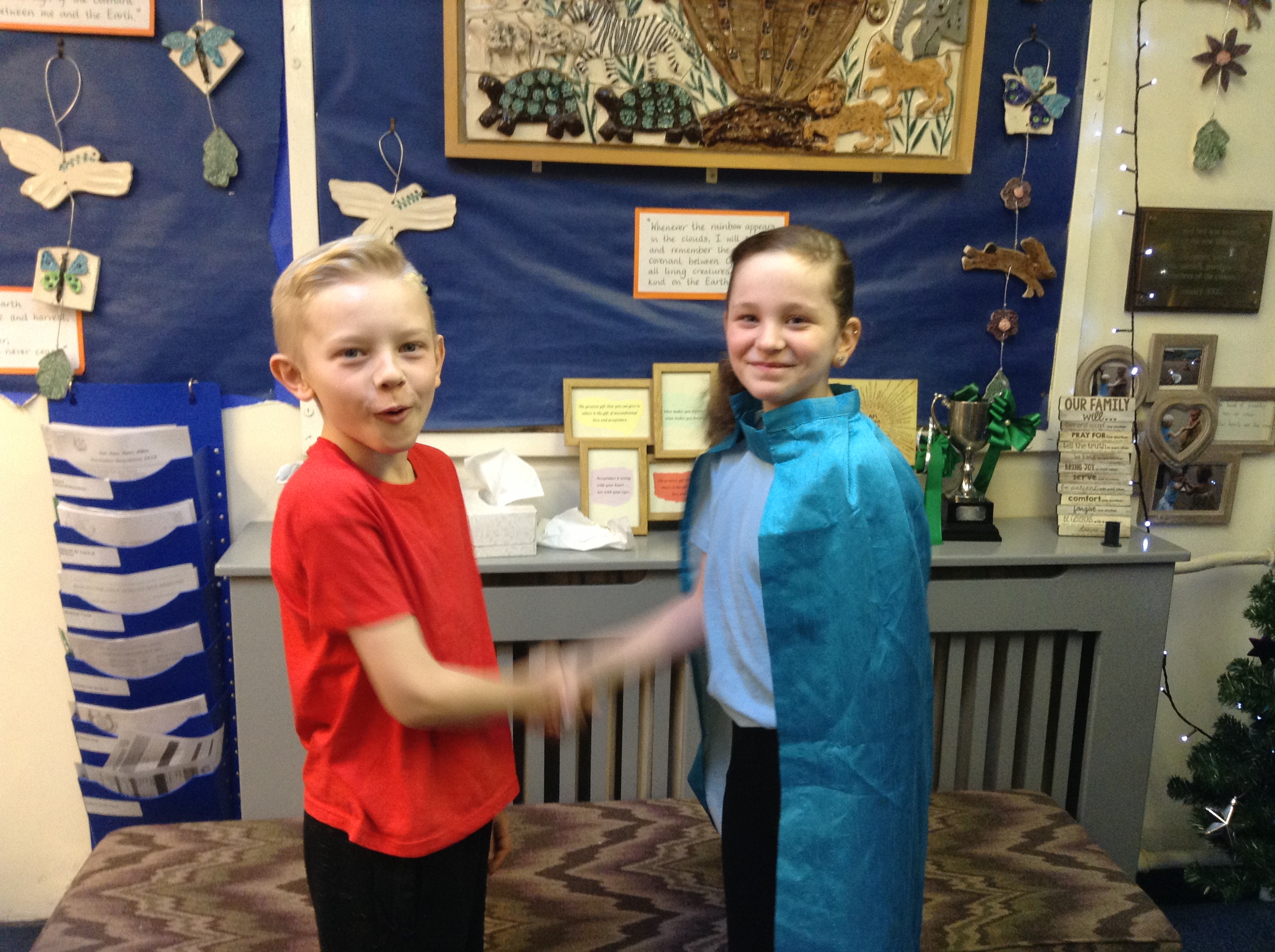 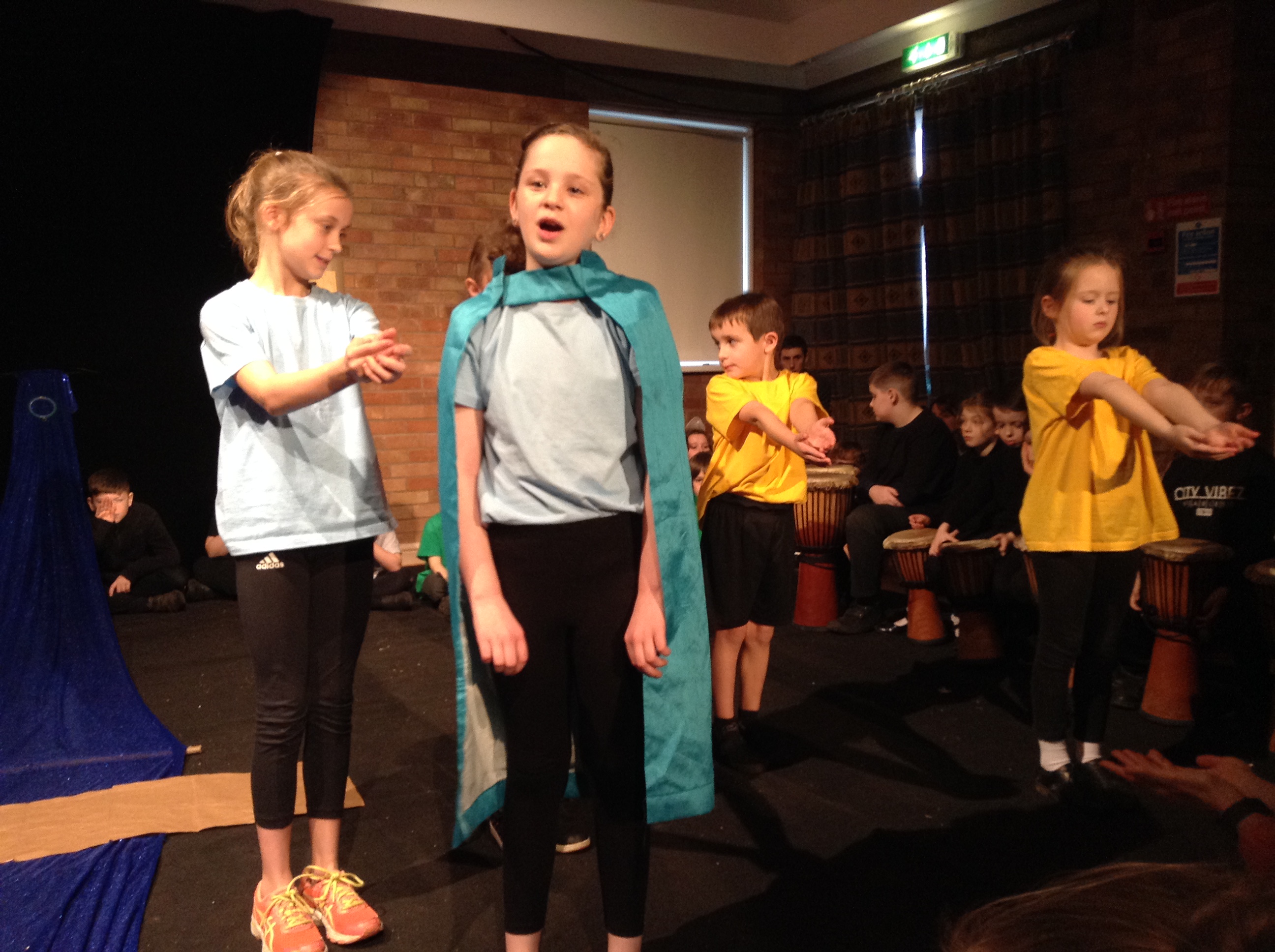 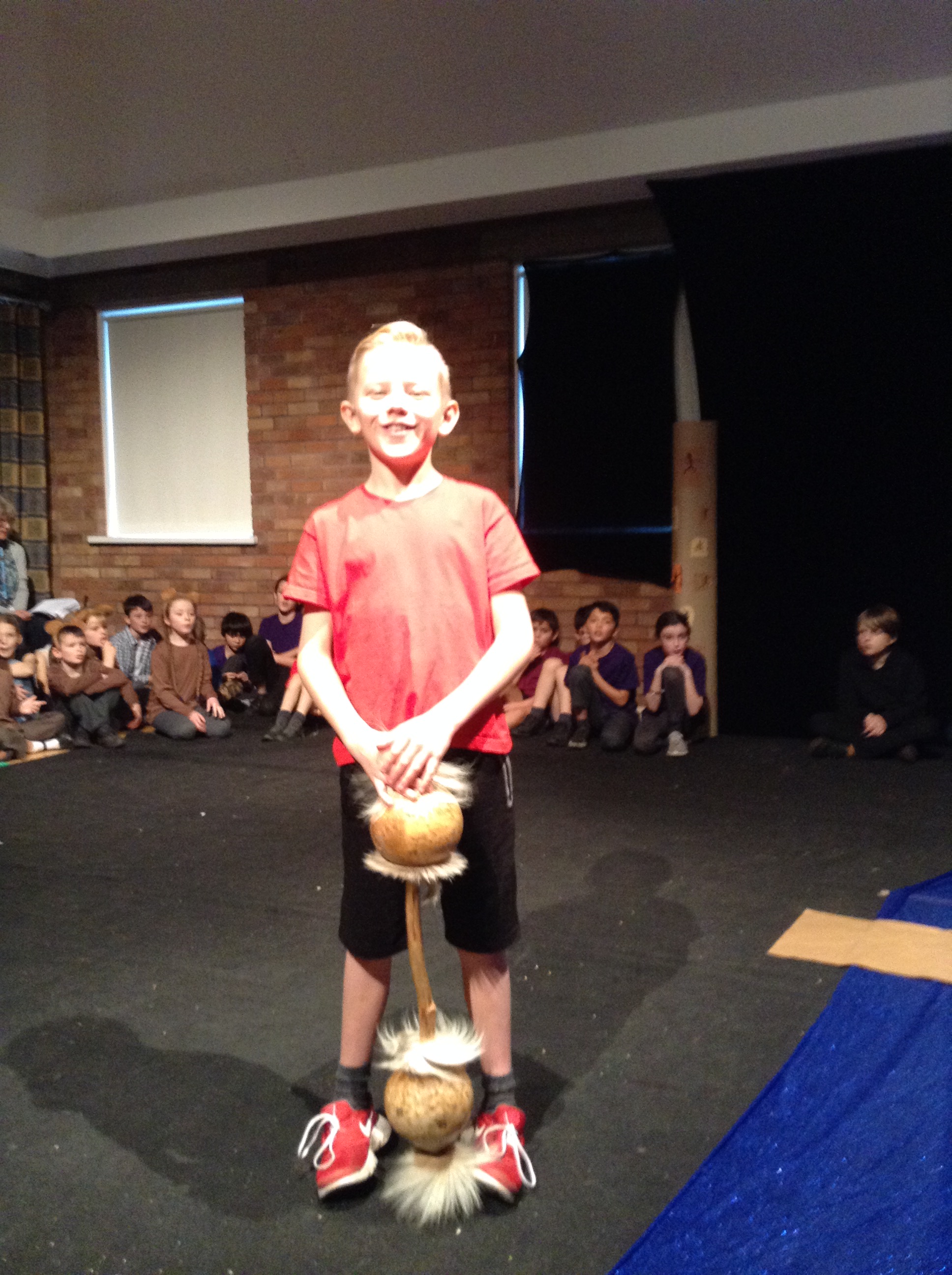 Our Cast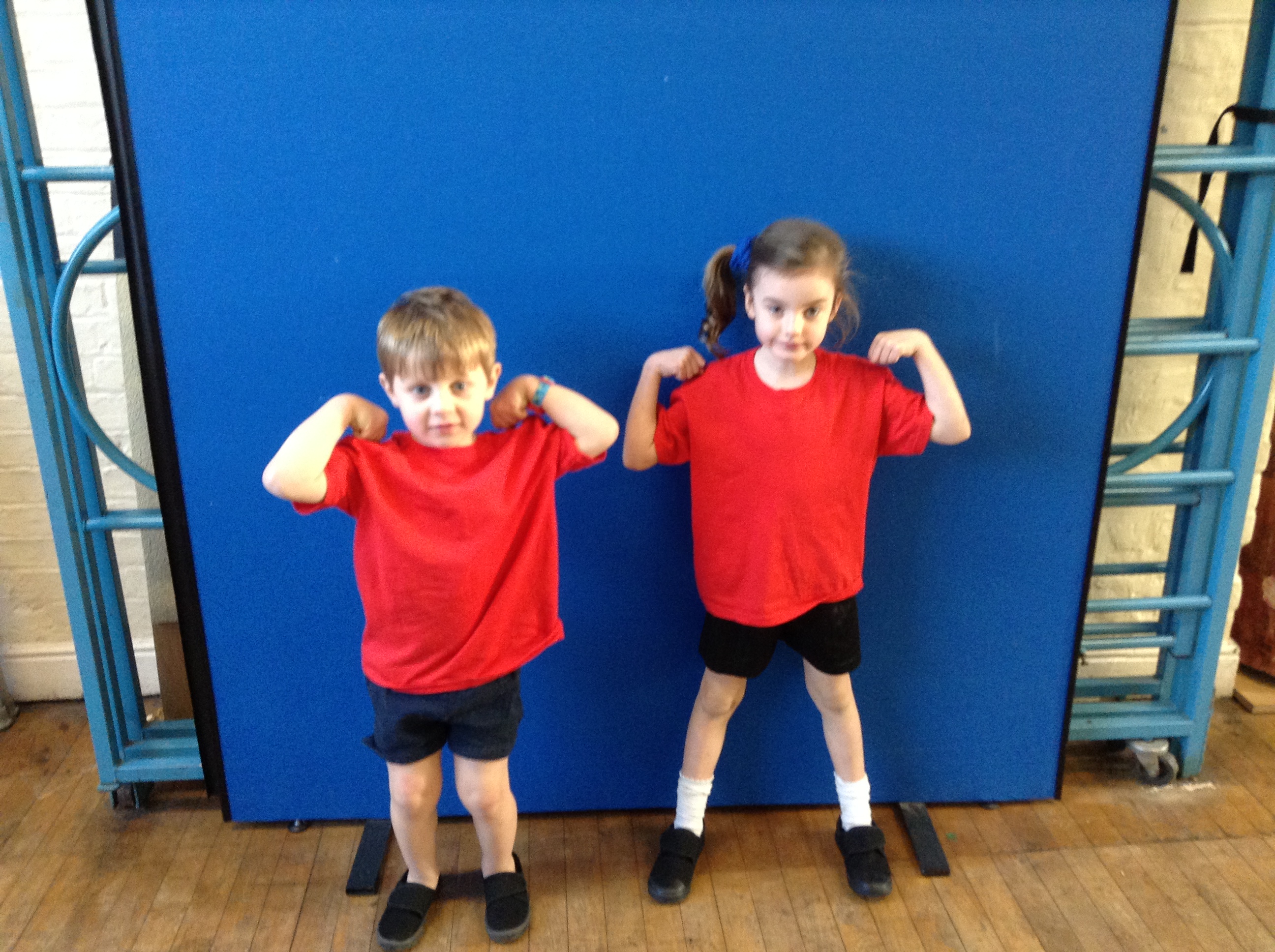 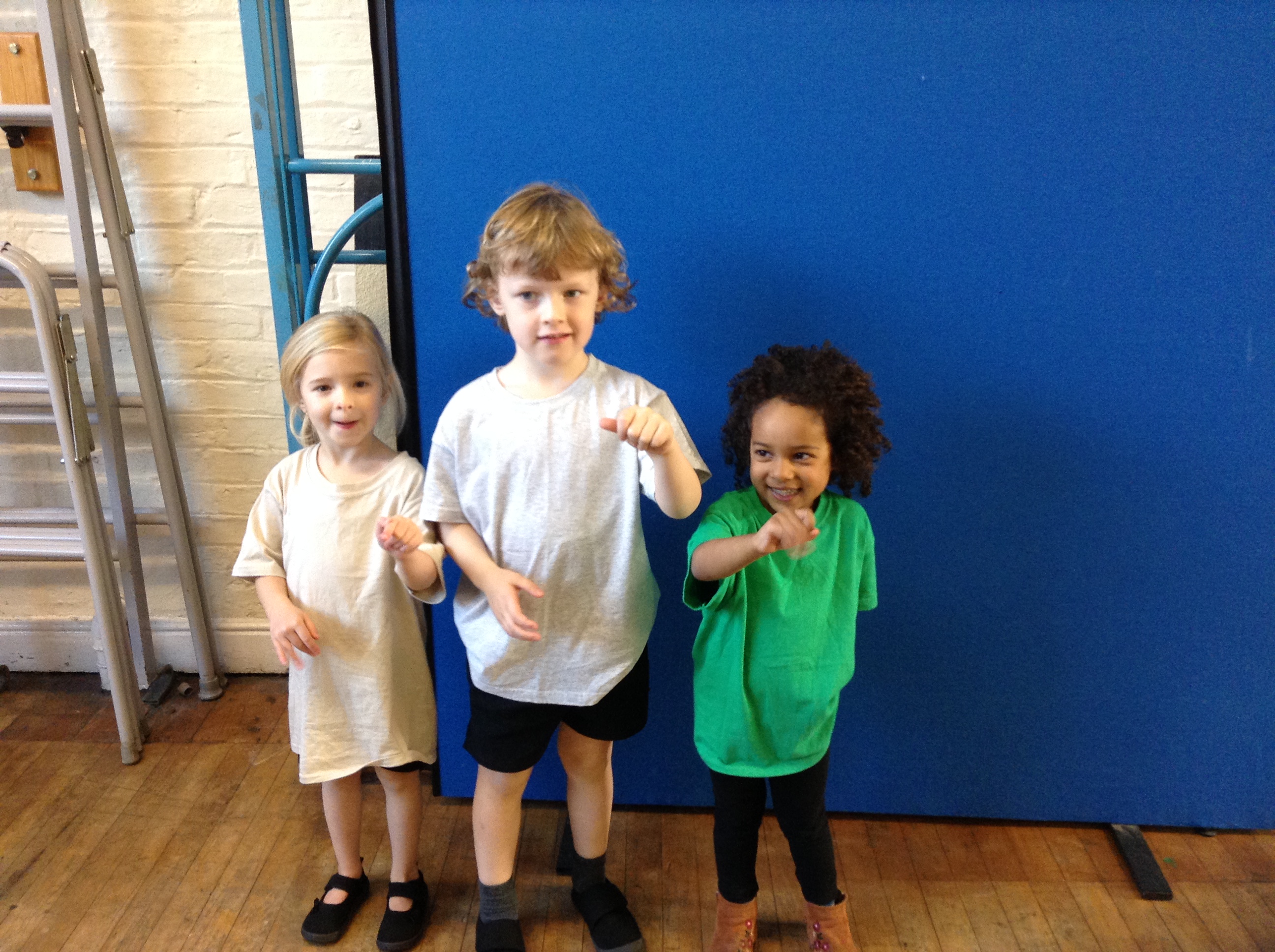 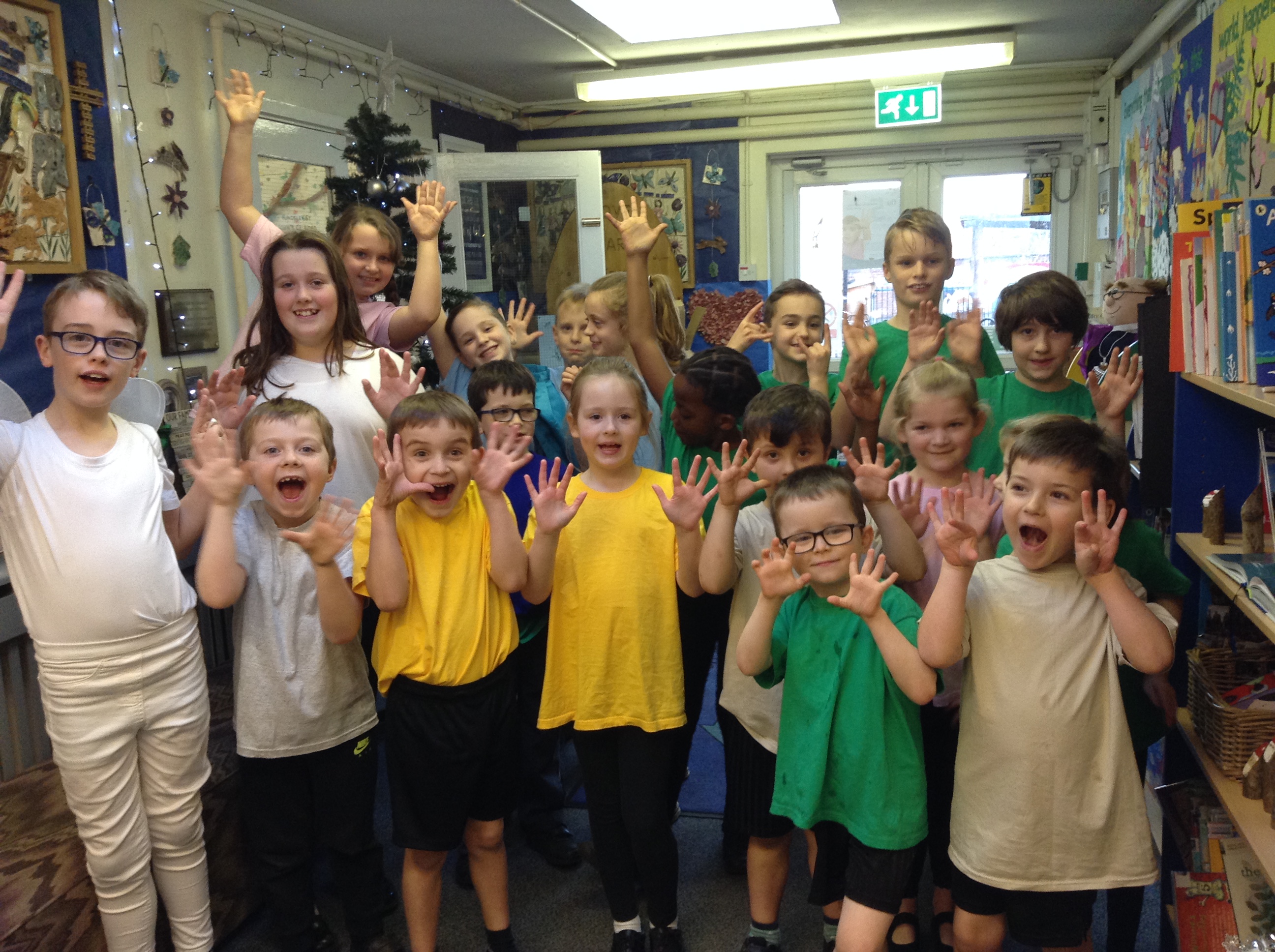 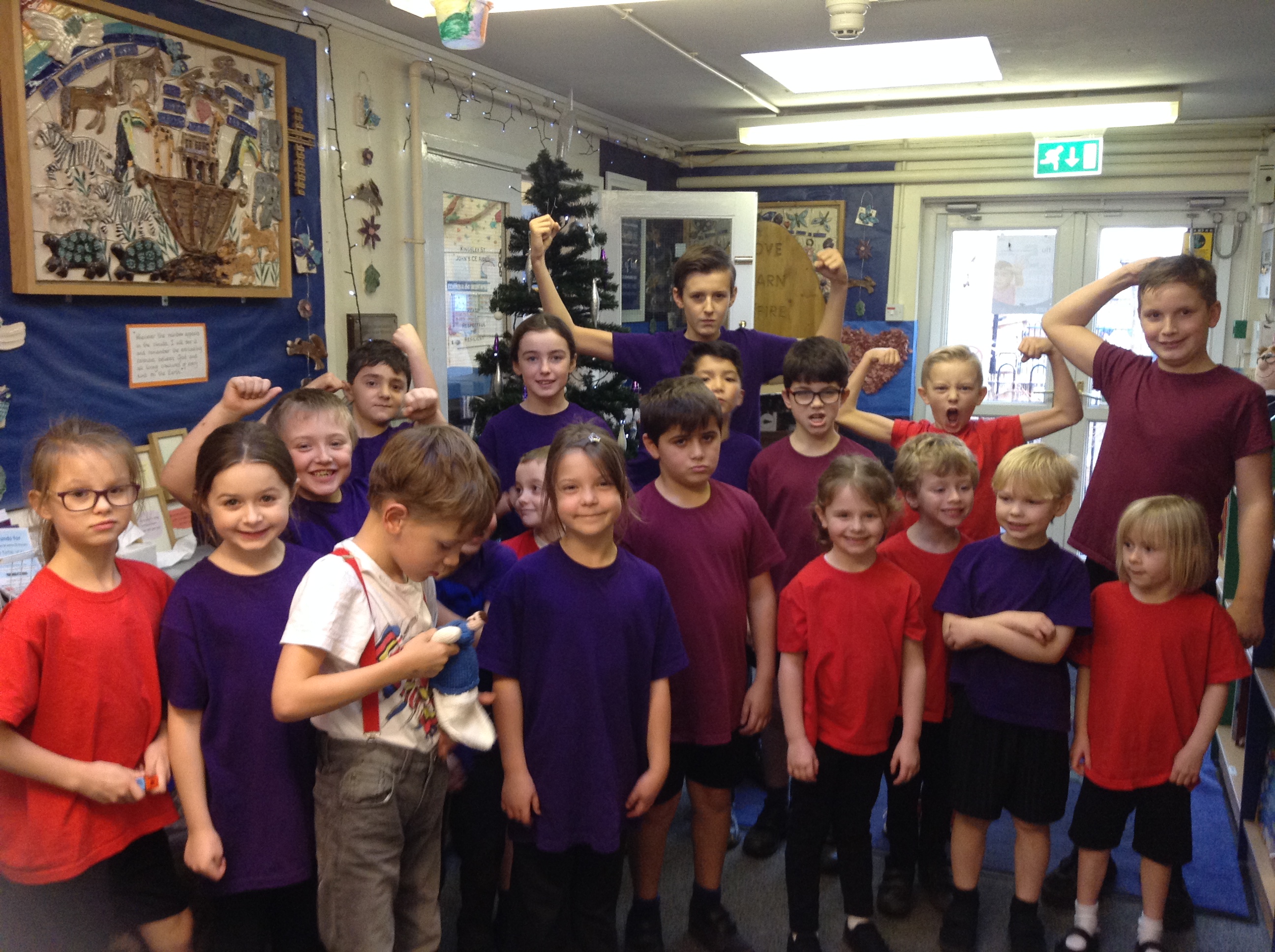 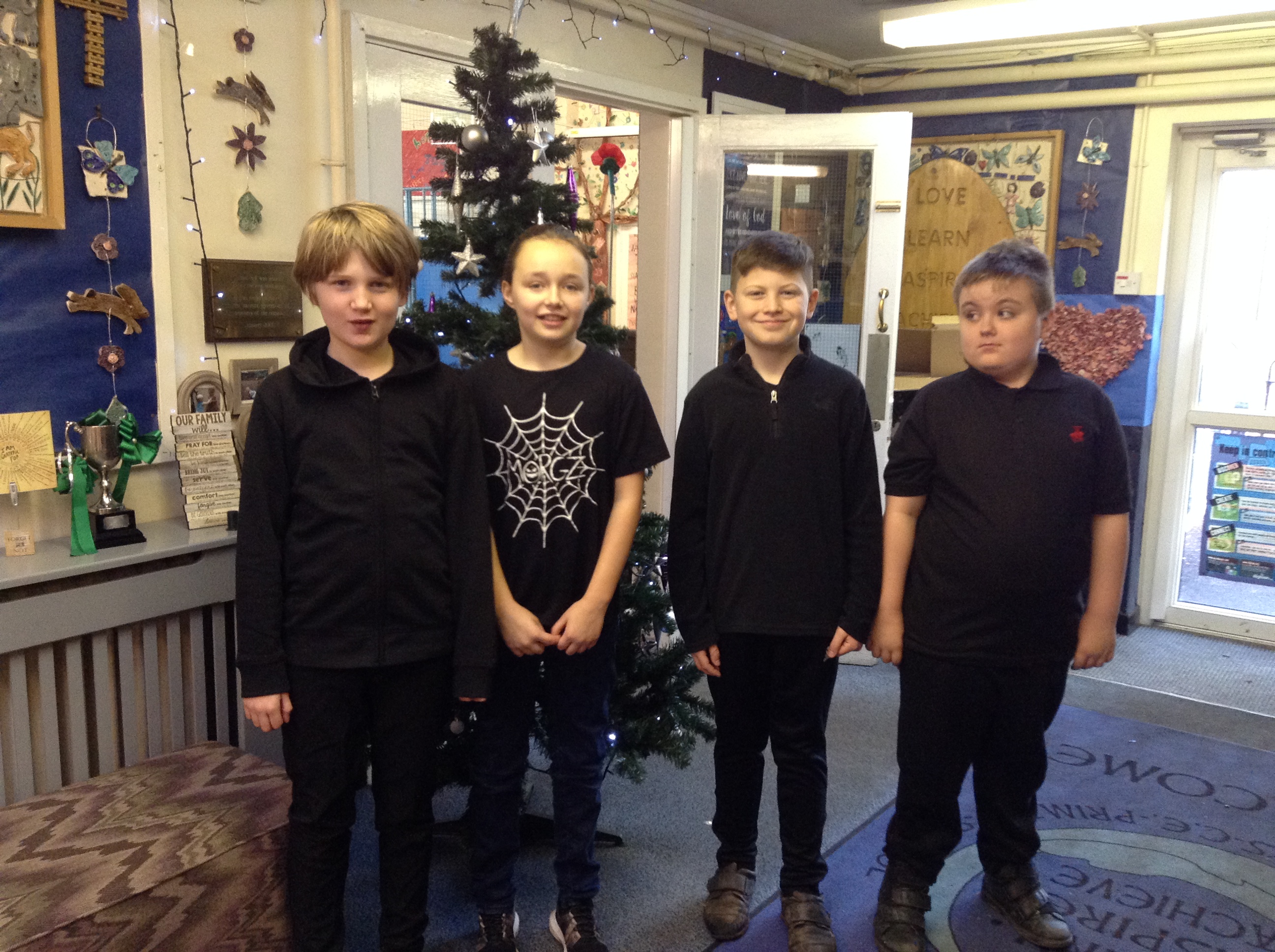 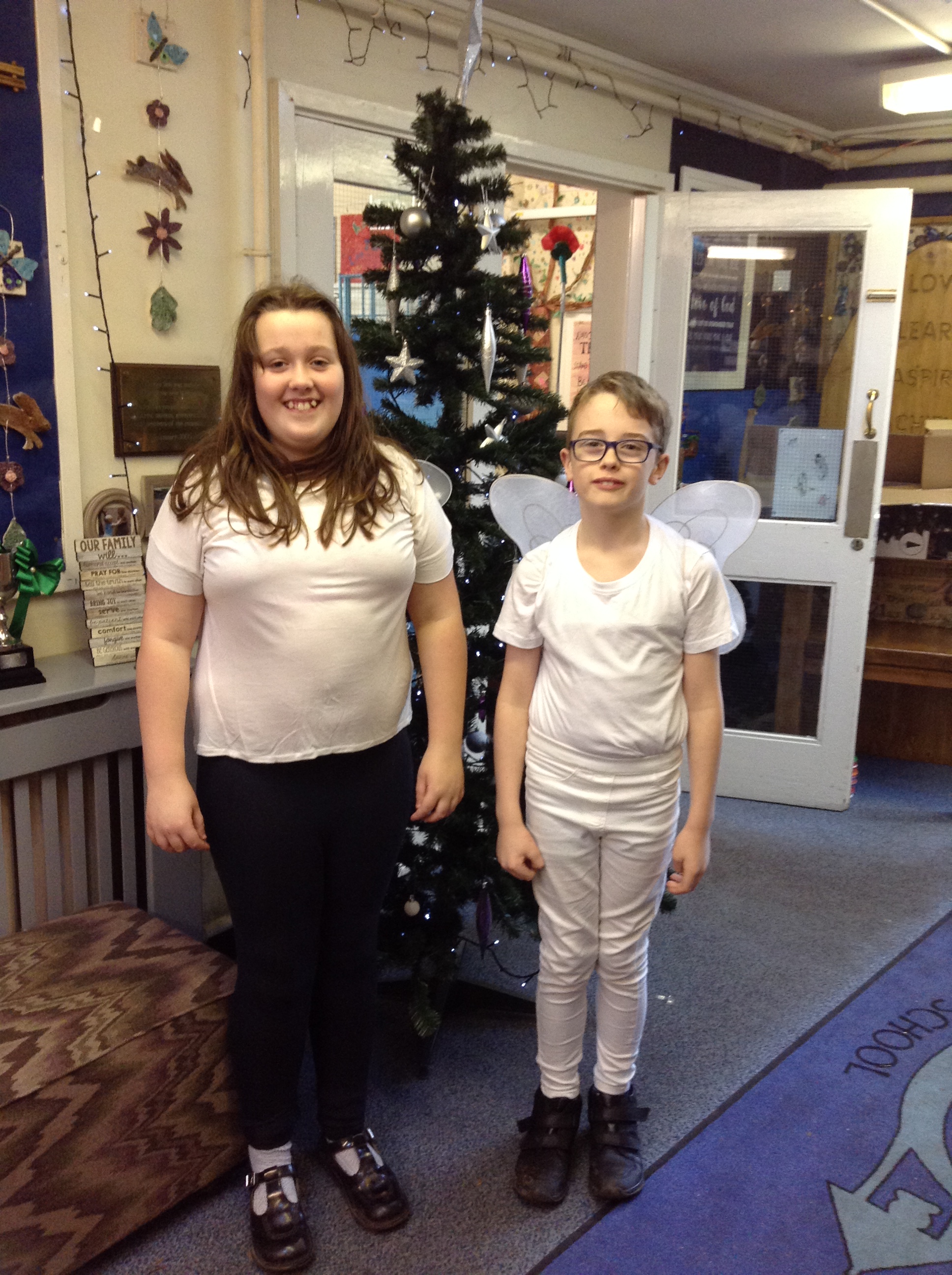 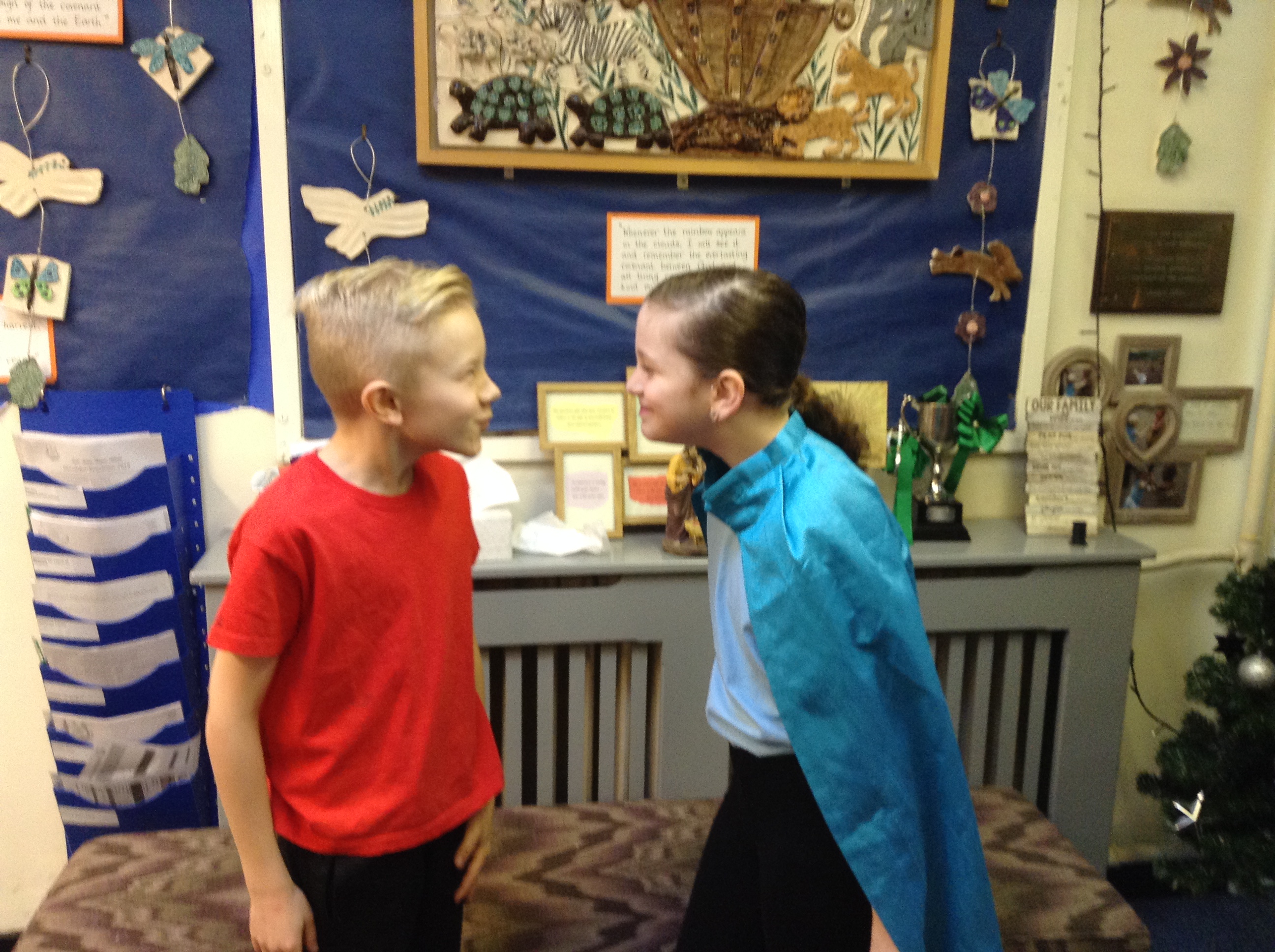 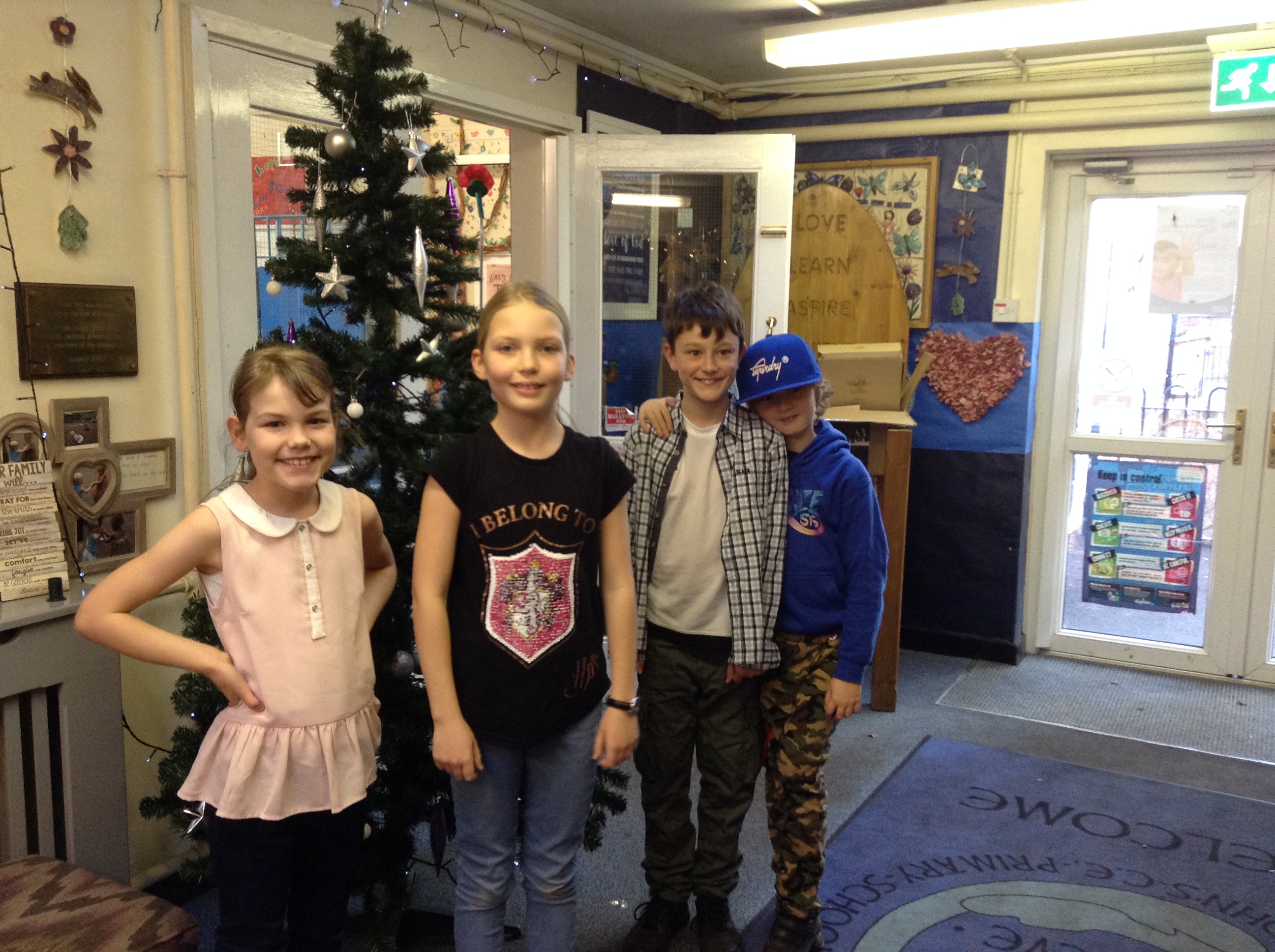 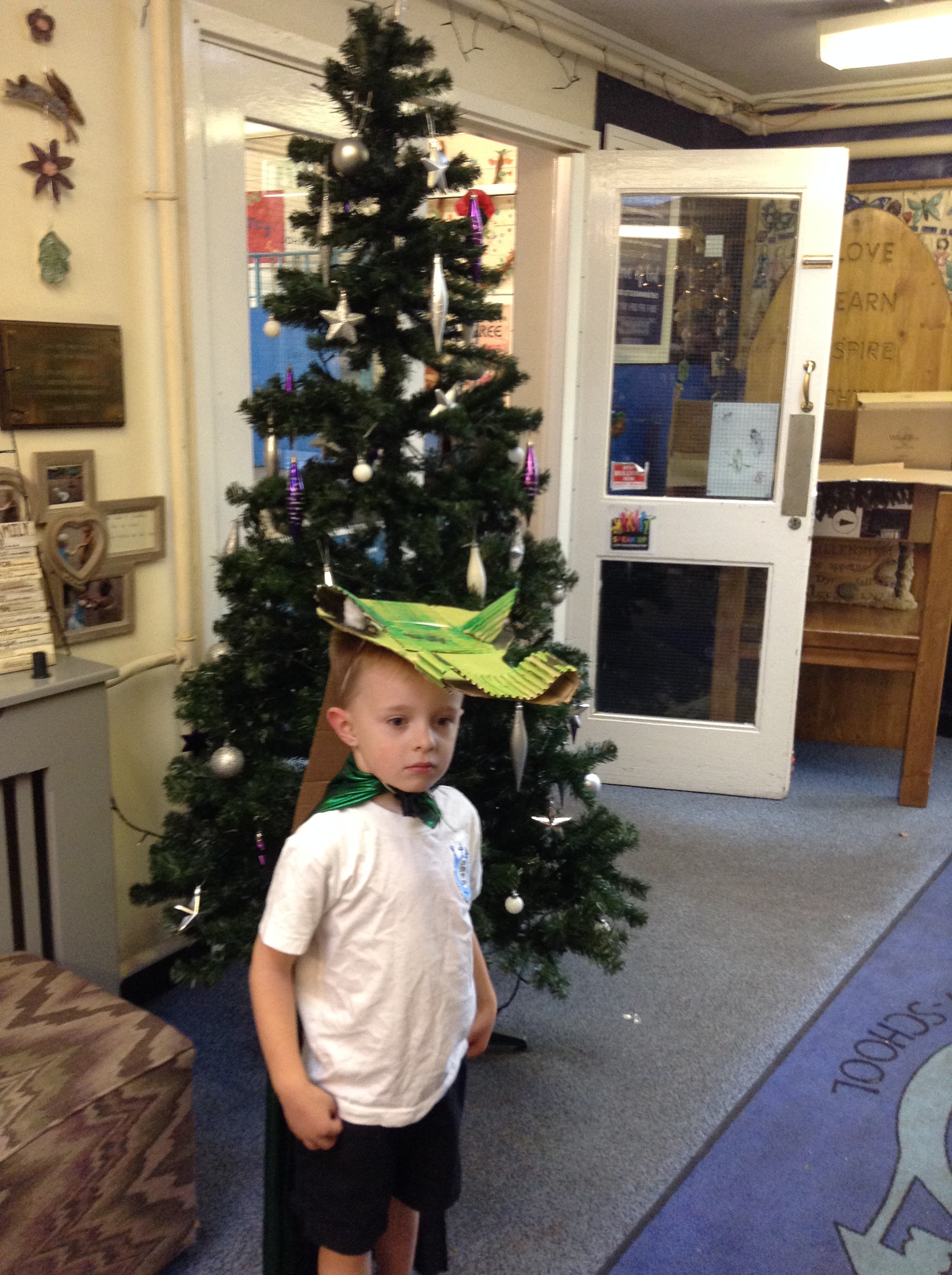 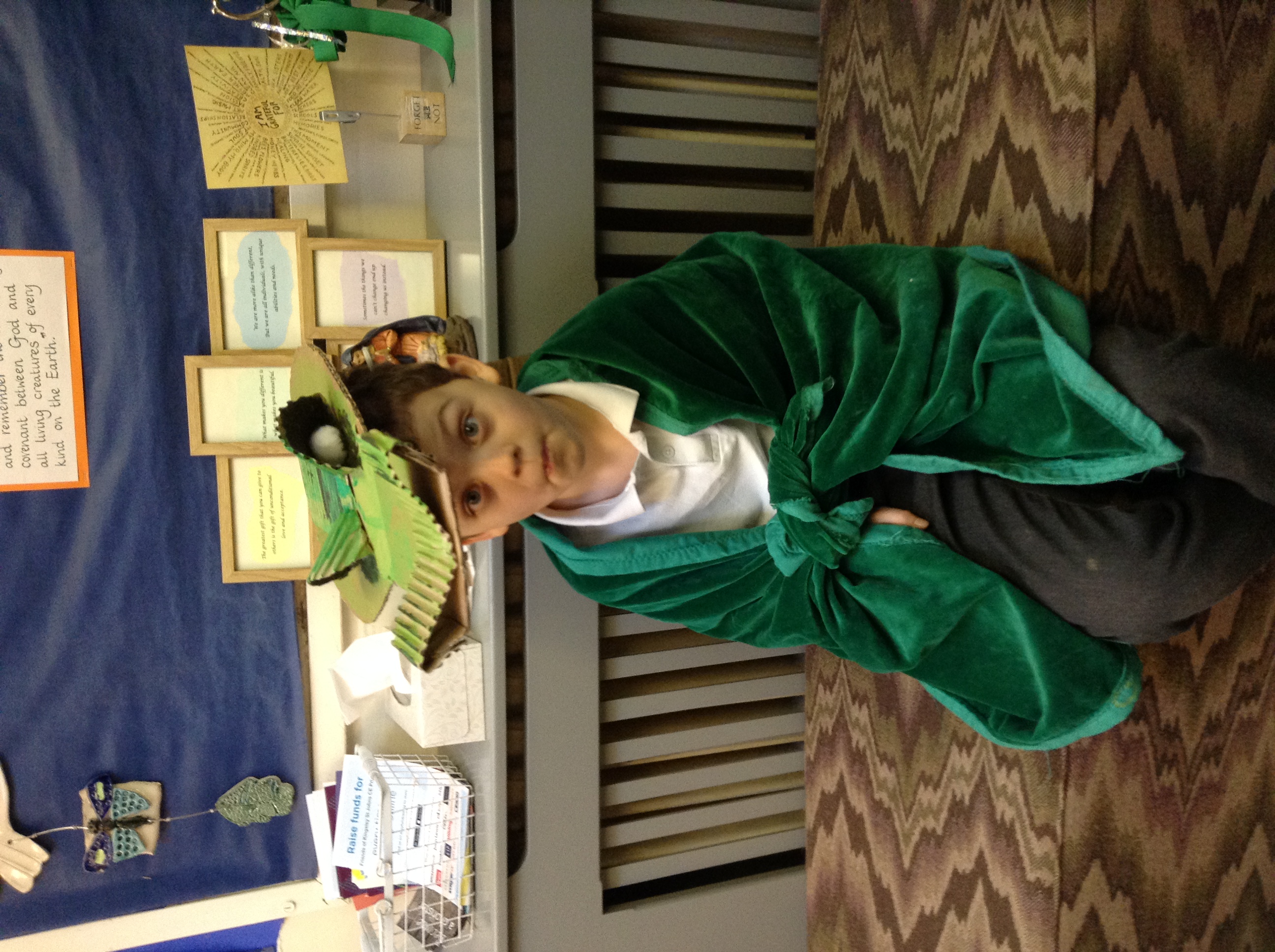 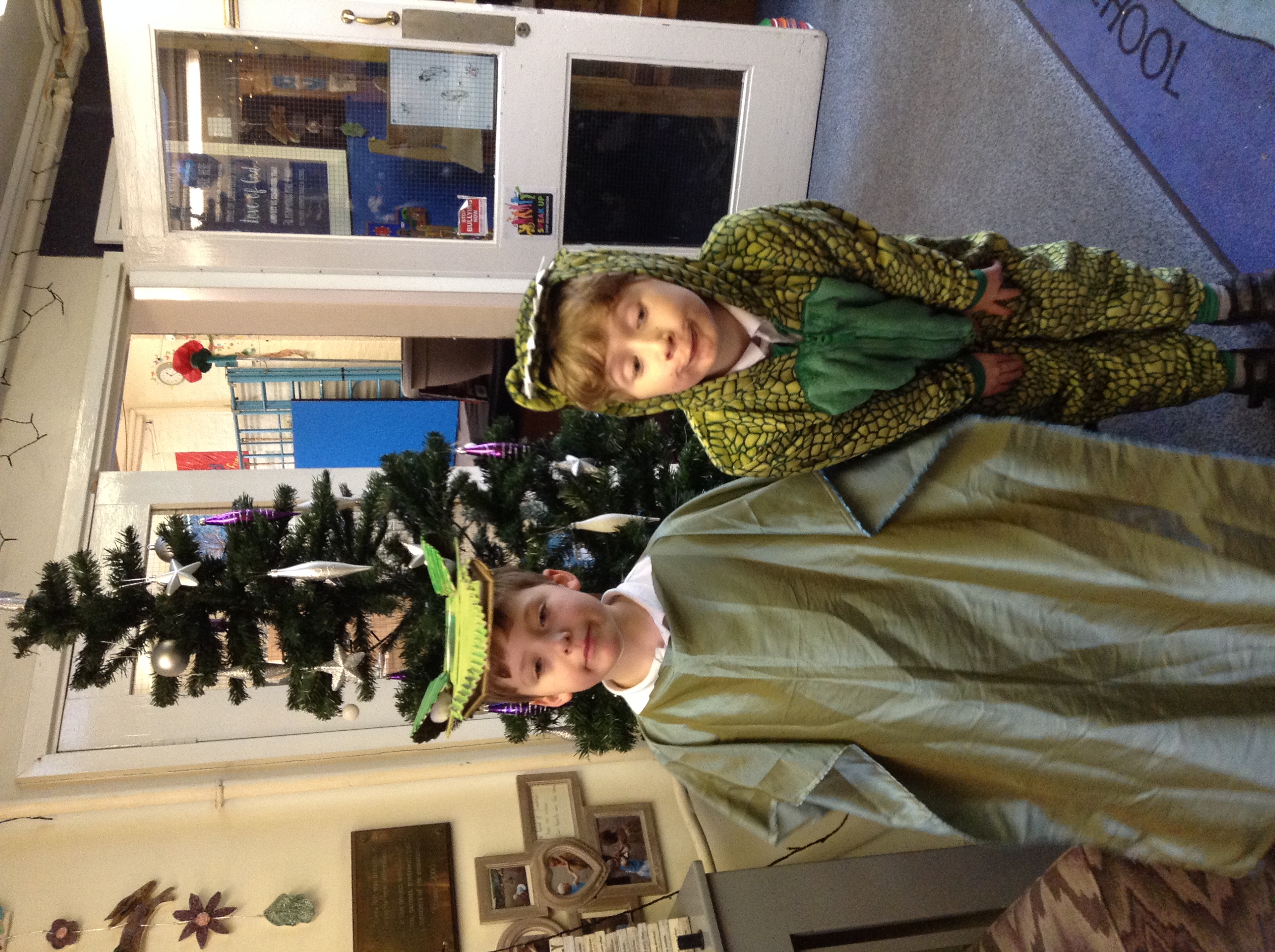 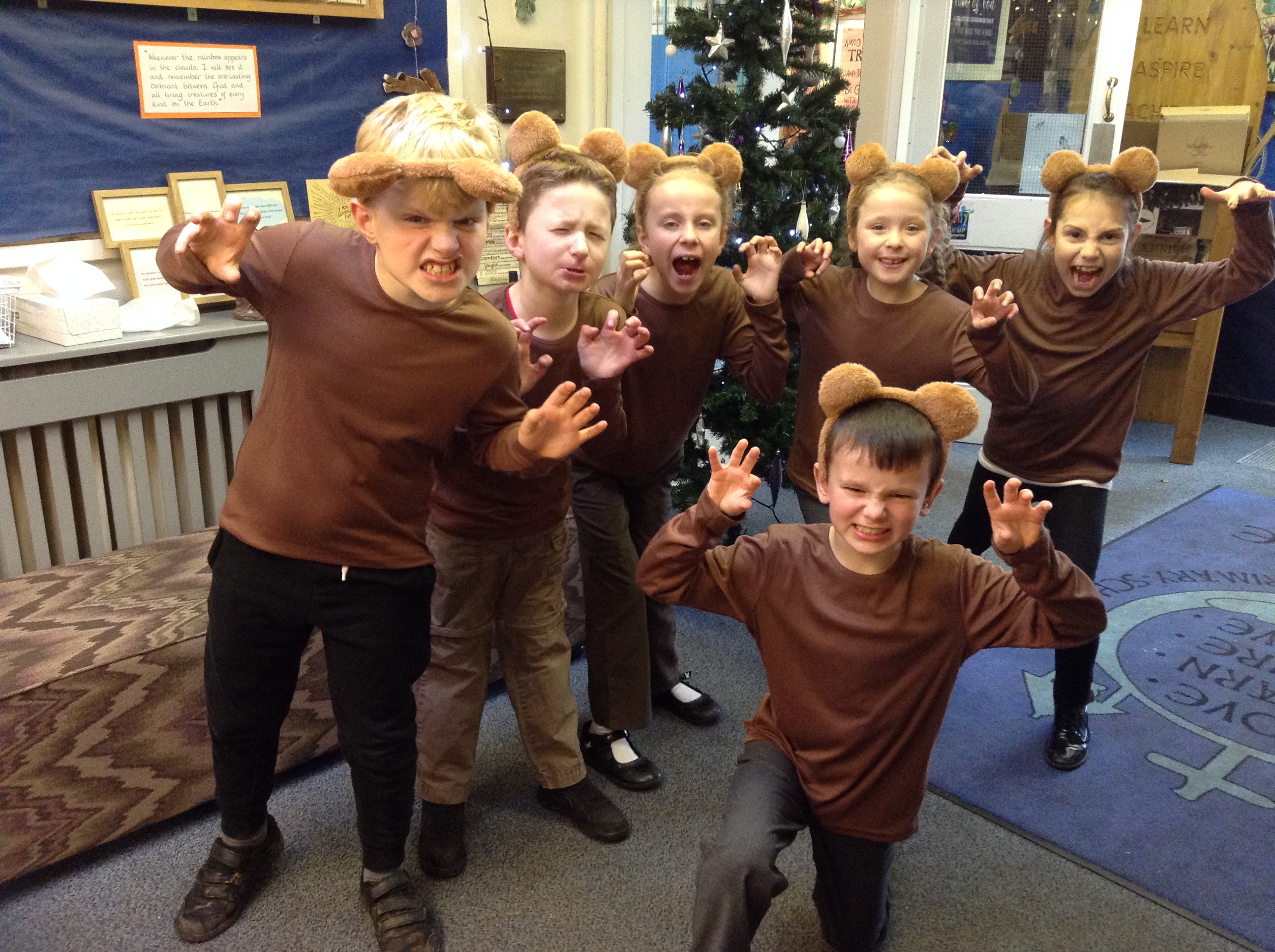 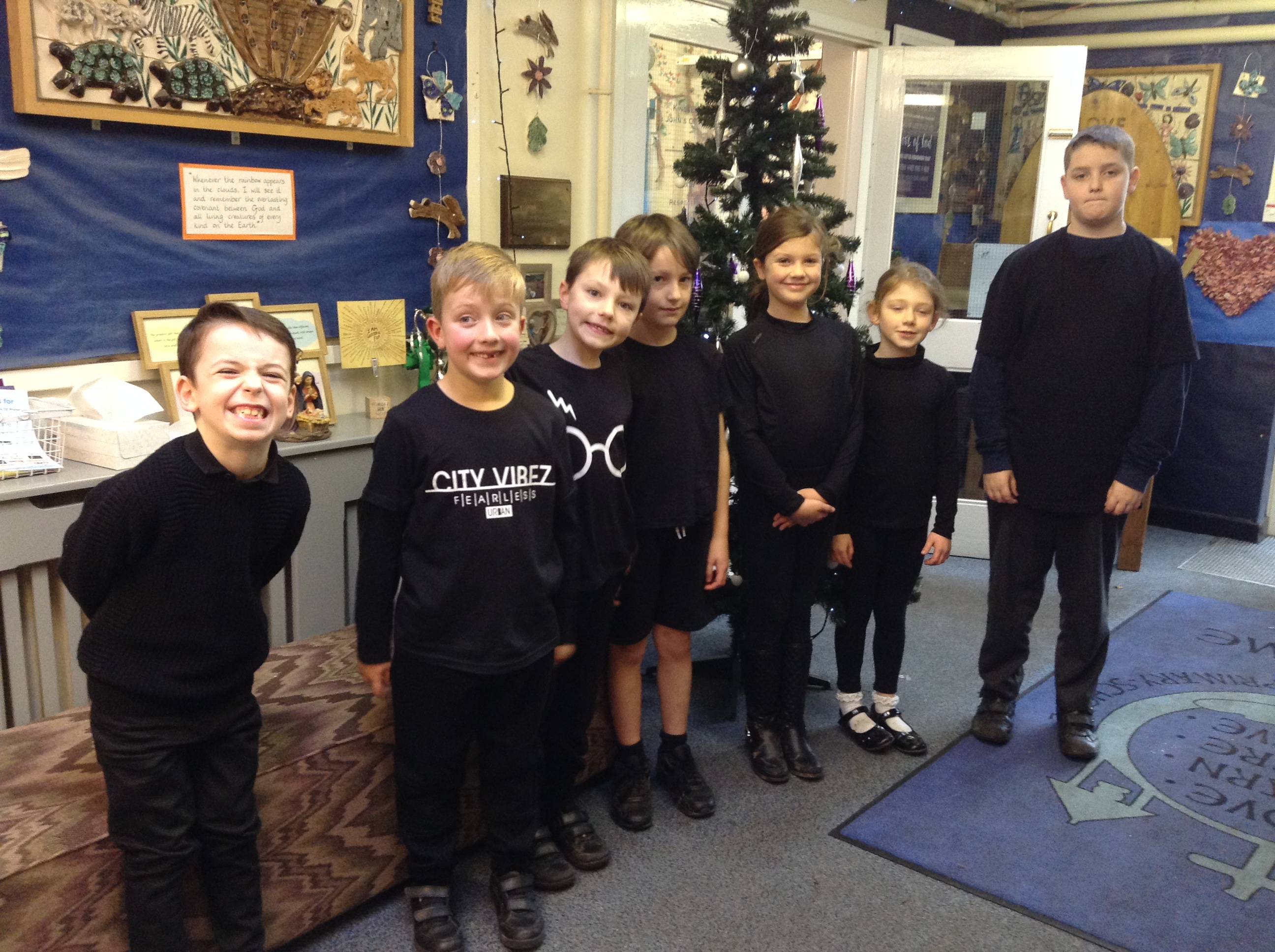 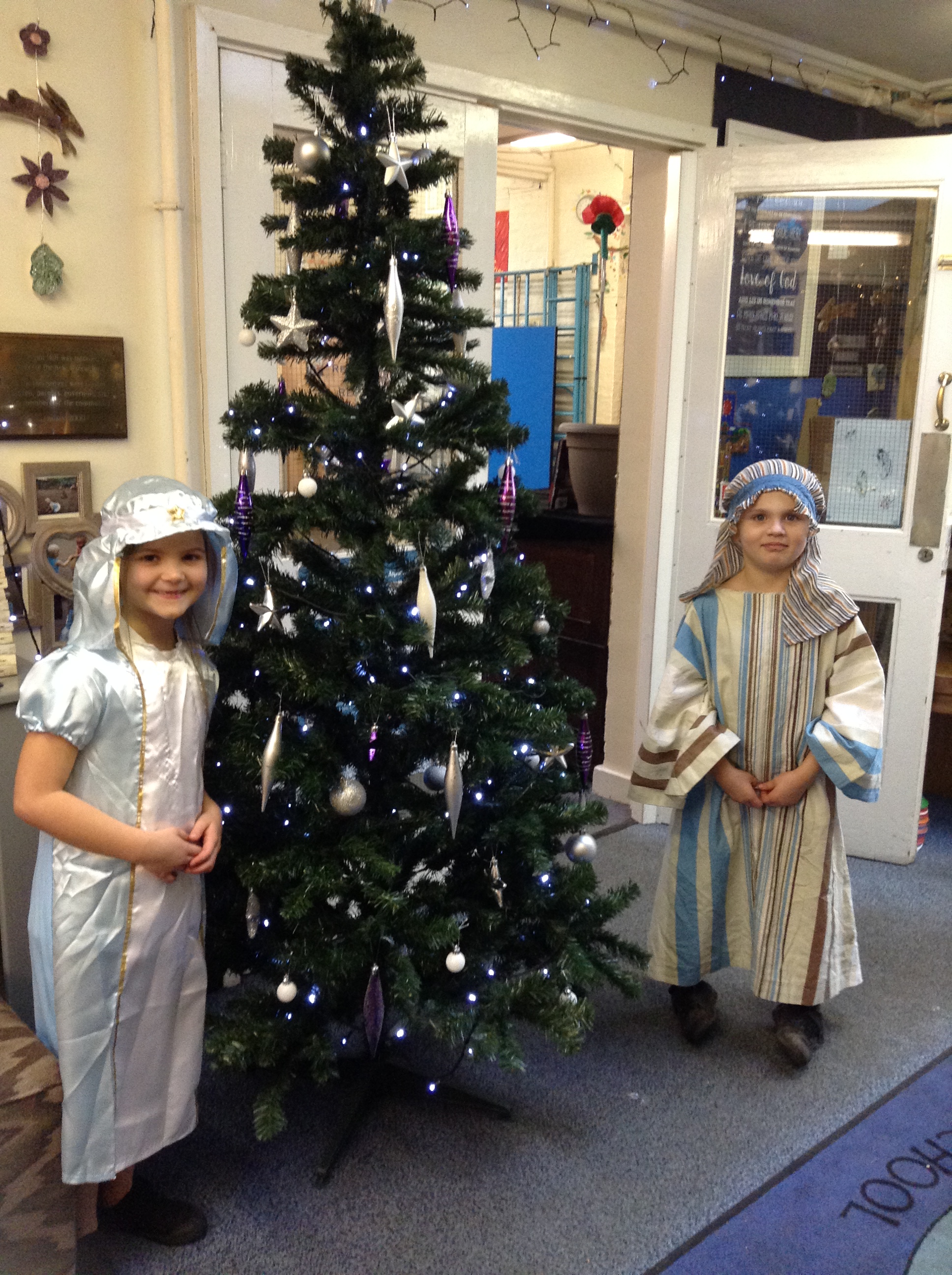 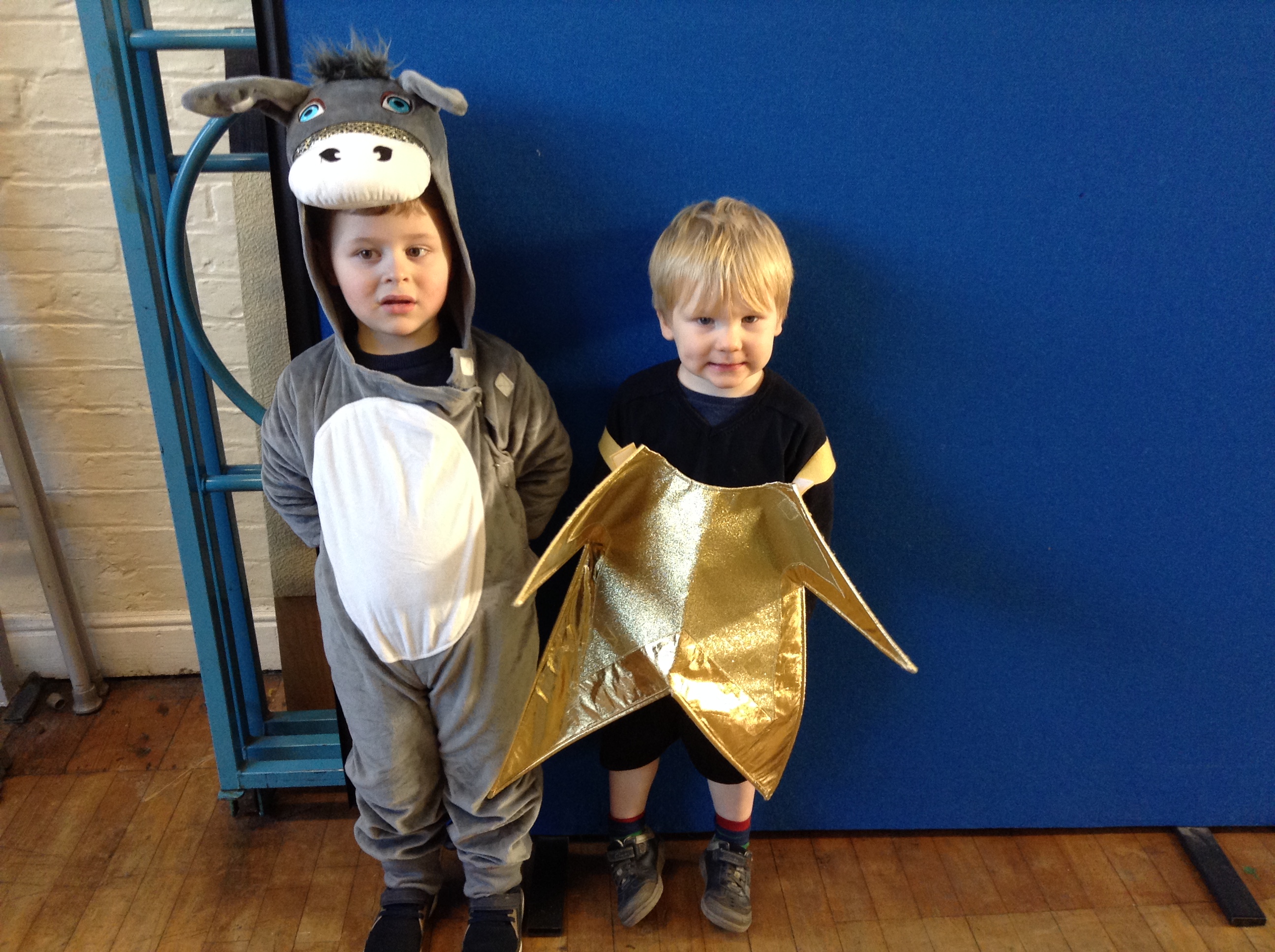 In the Beginning …… the scene is set.“Come with us, on a journey to a faraway land, To MambicaA land of awesome wonders where a river of 1000 songsSplits the land in 2.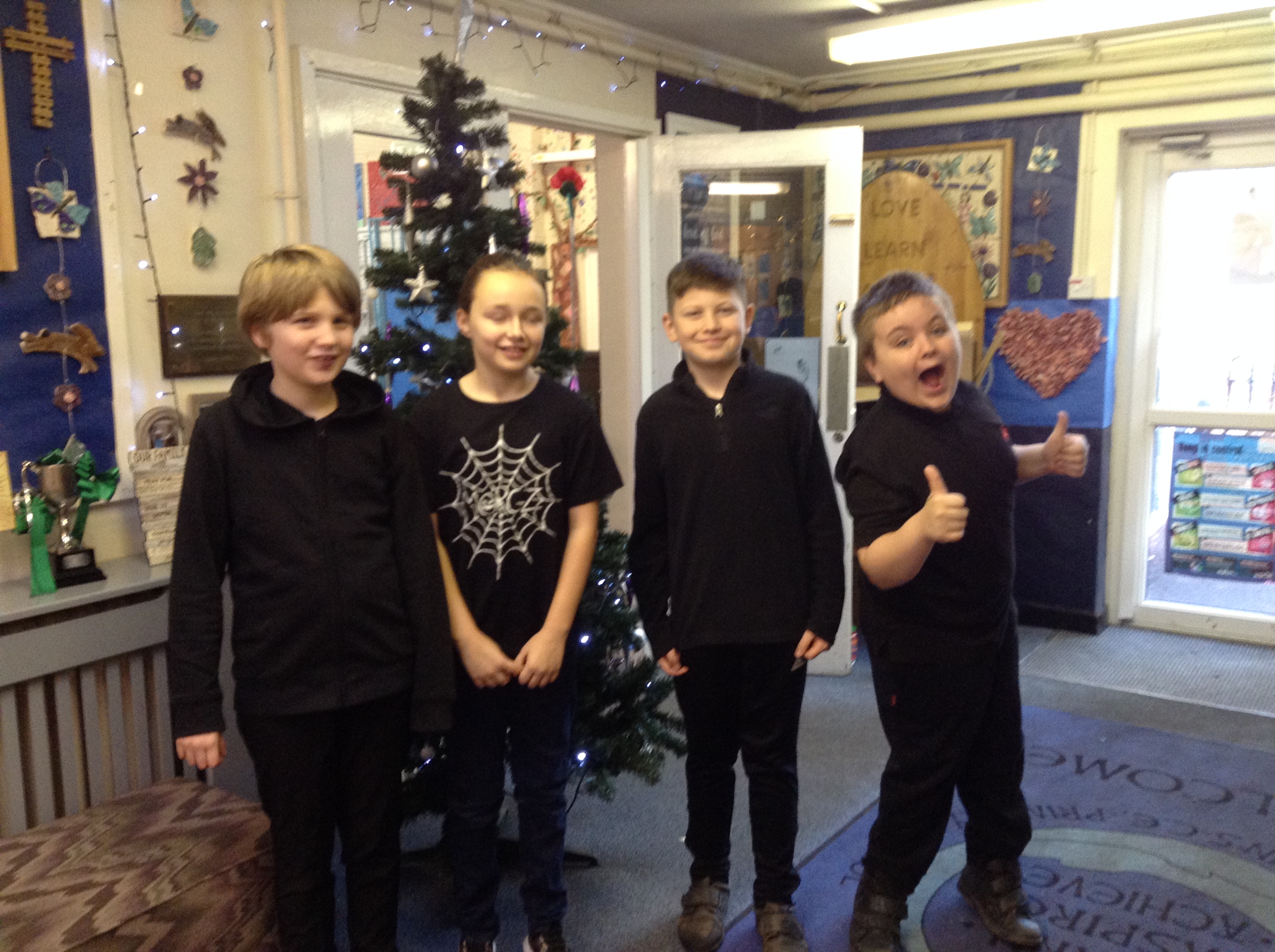 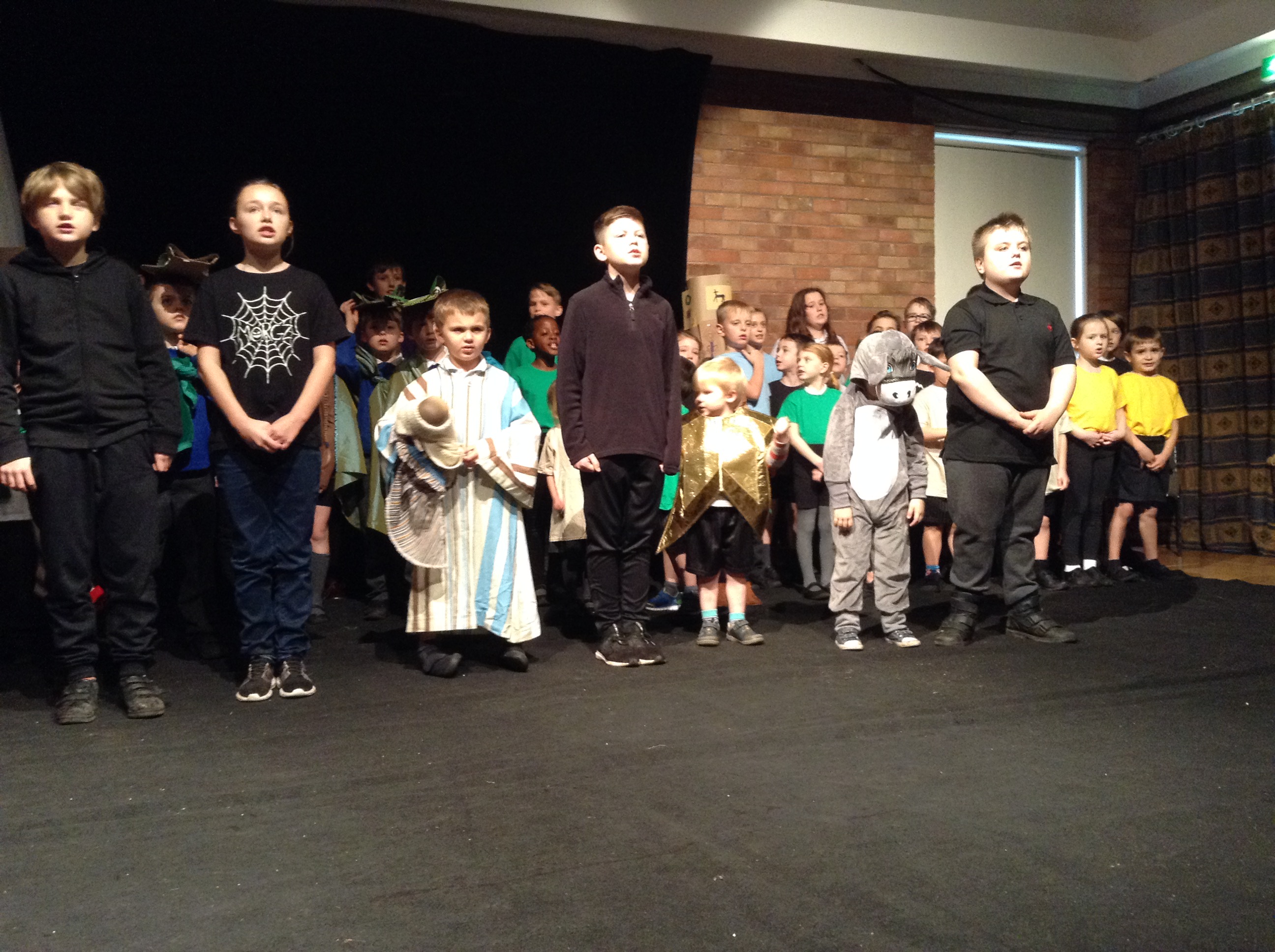 The Sotongi tribe live on the west side of the river.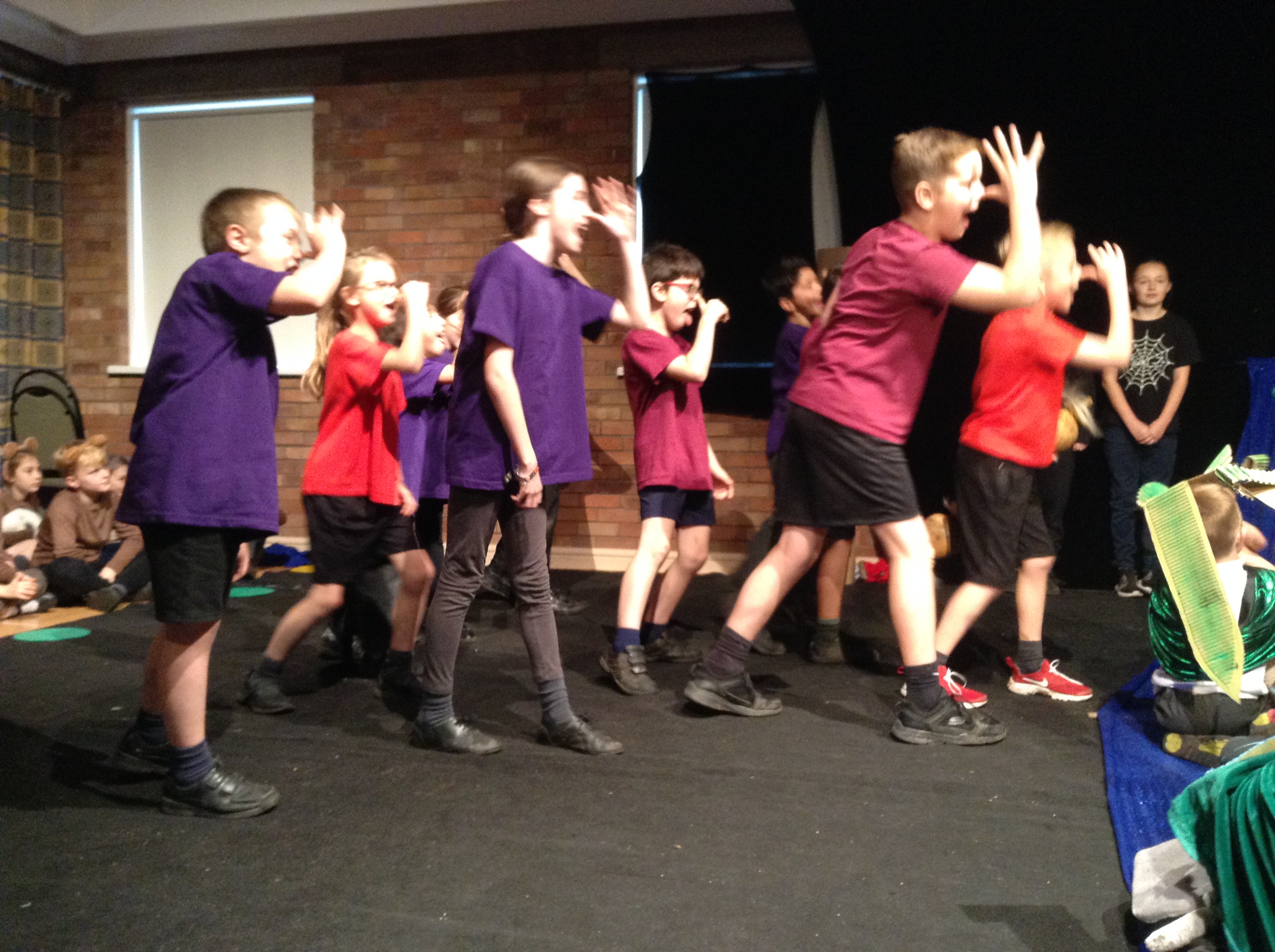 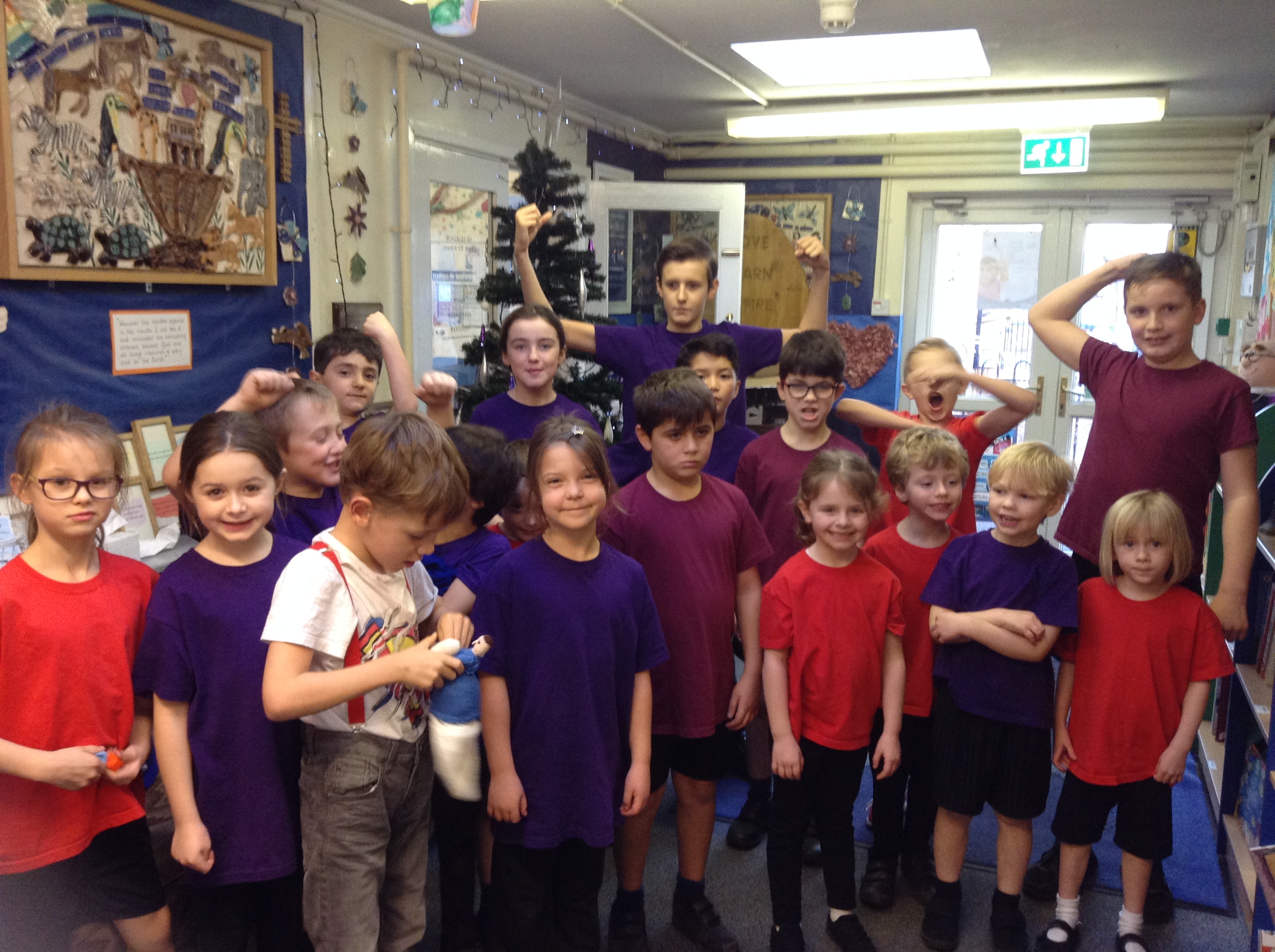 5On the East side live the Wannakiki Tribe.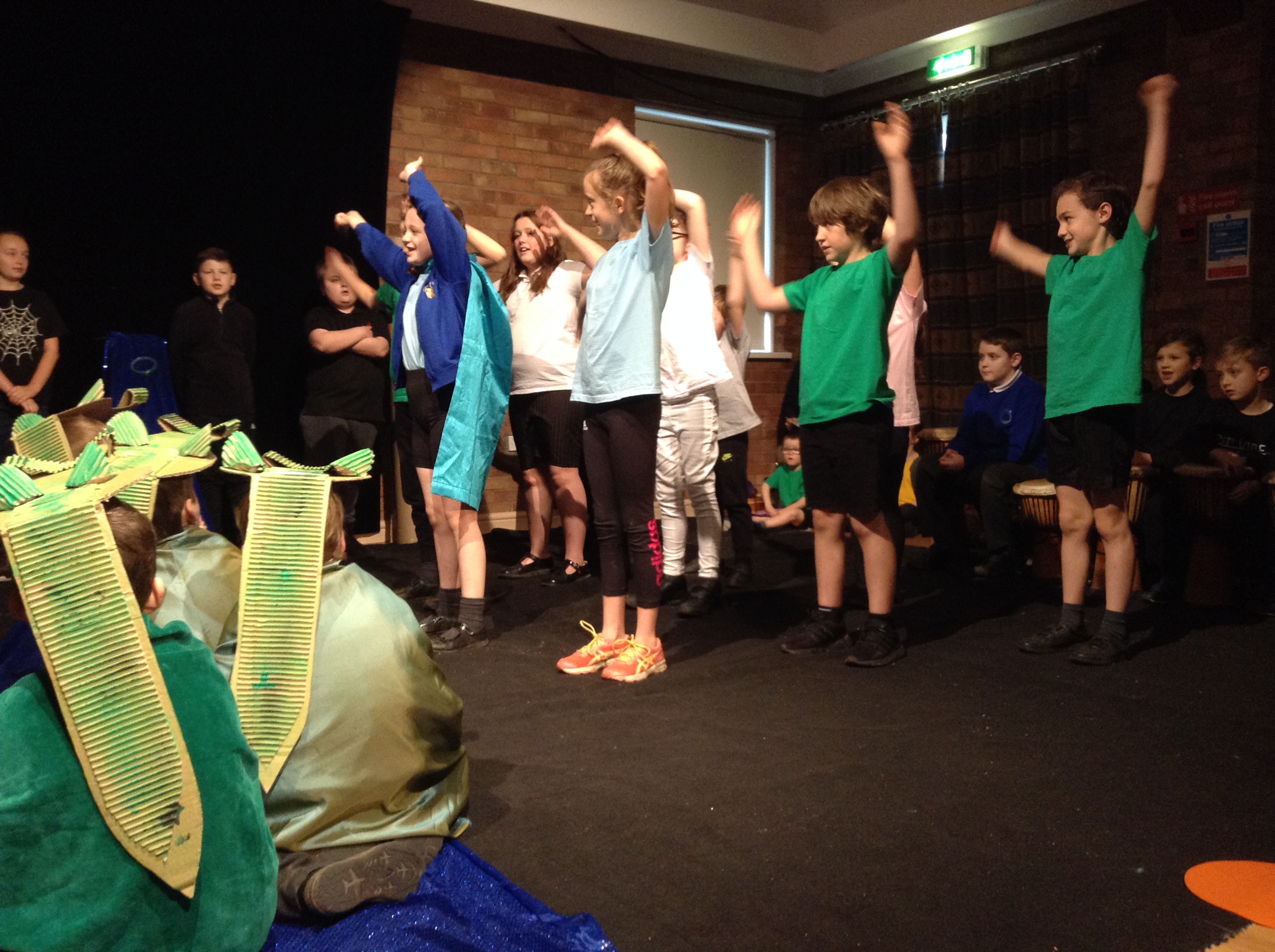 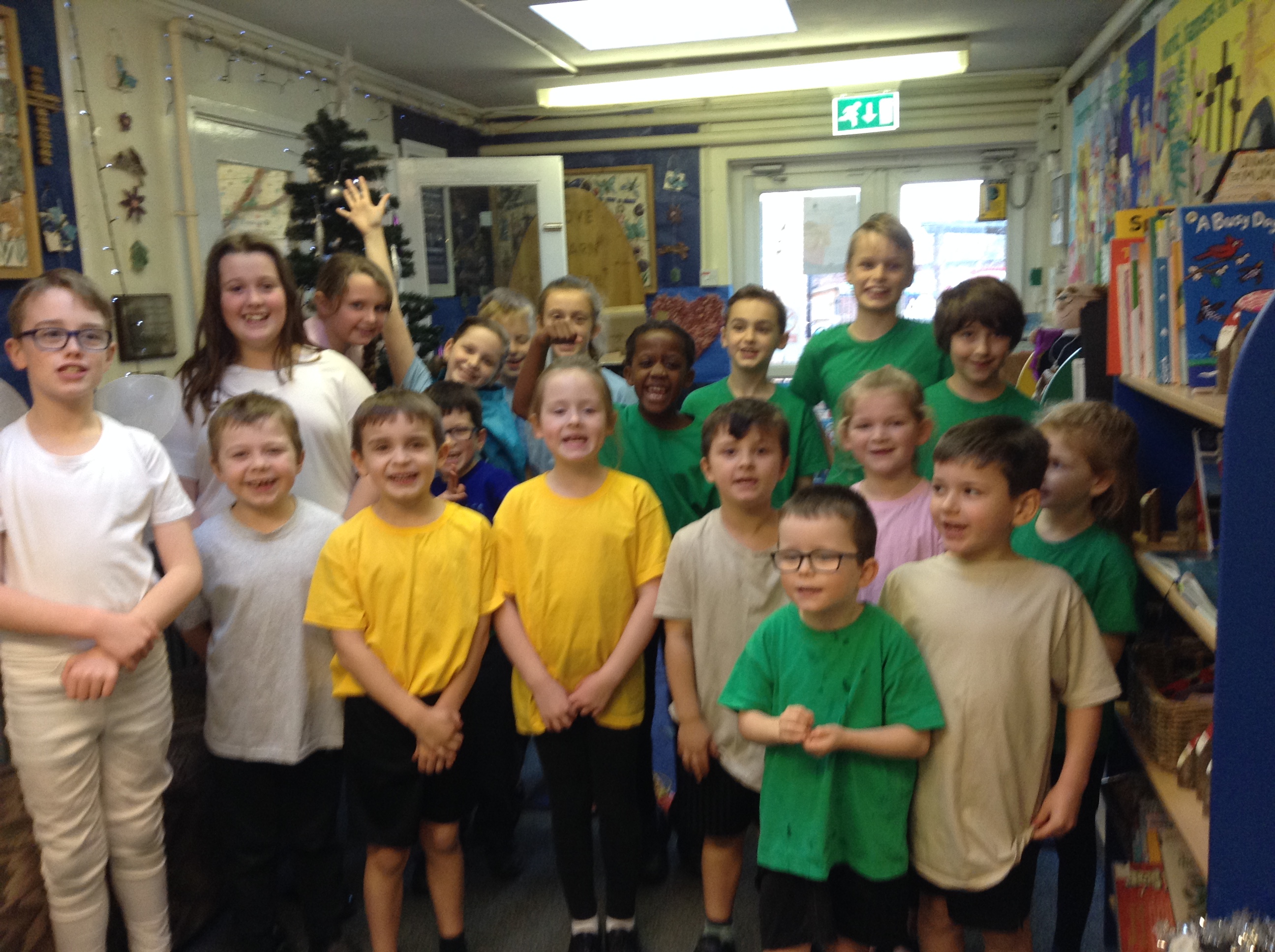 The two tribes hurl insults at each other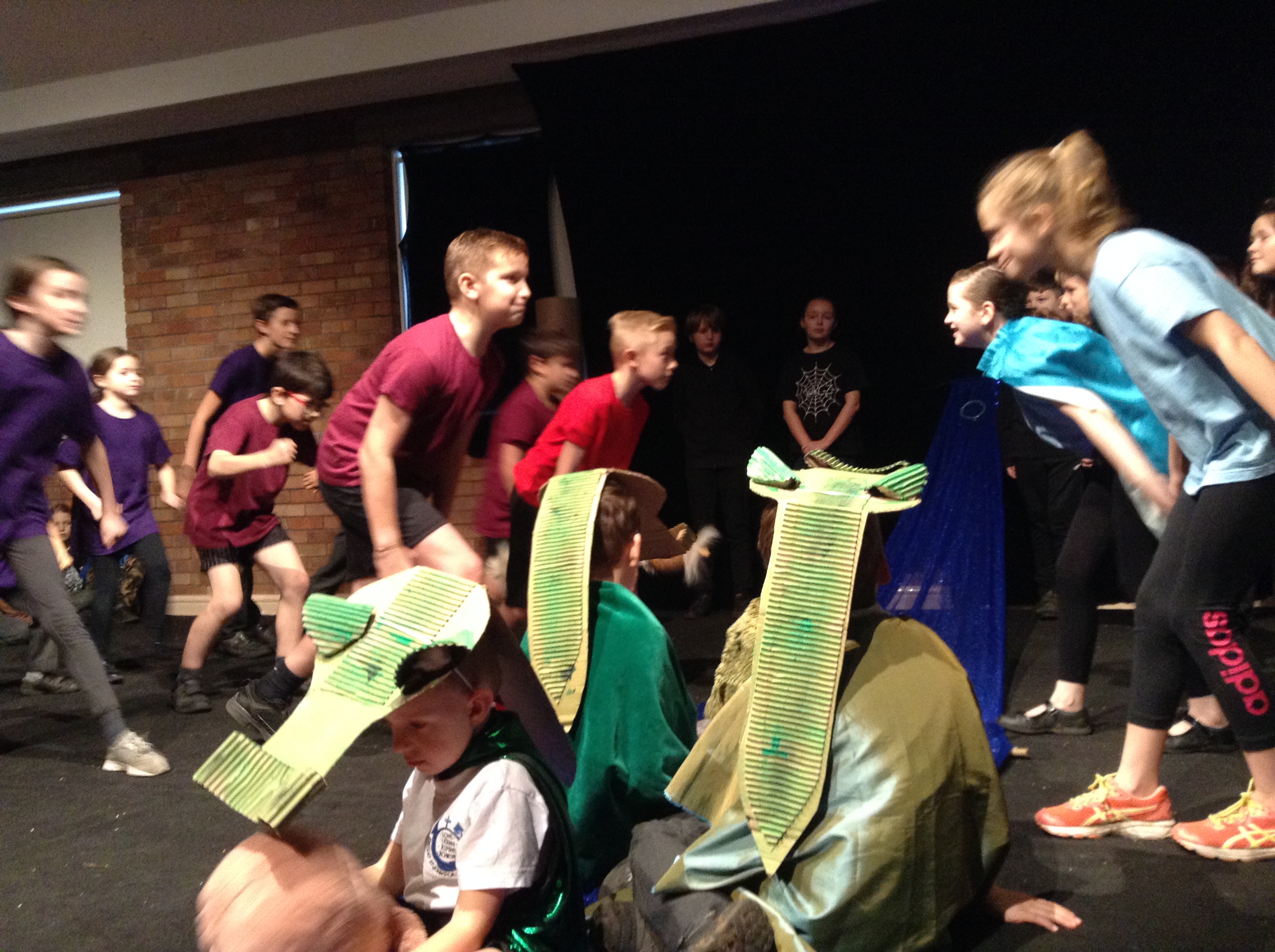 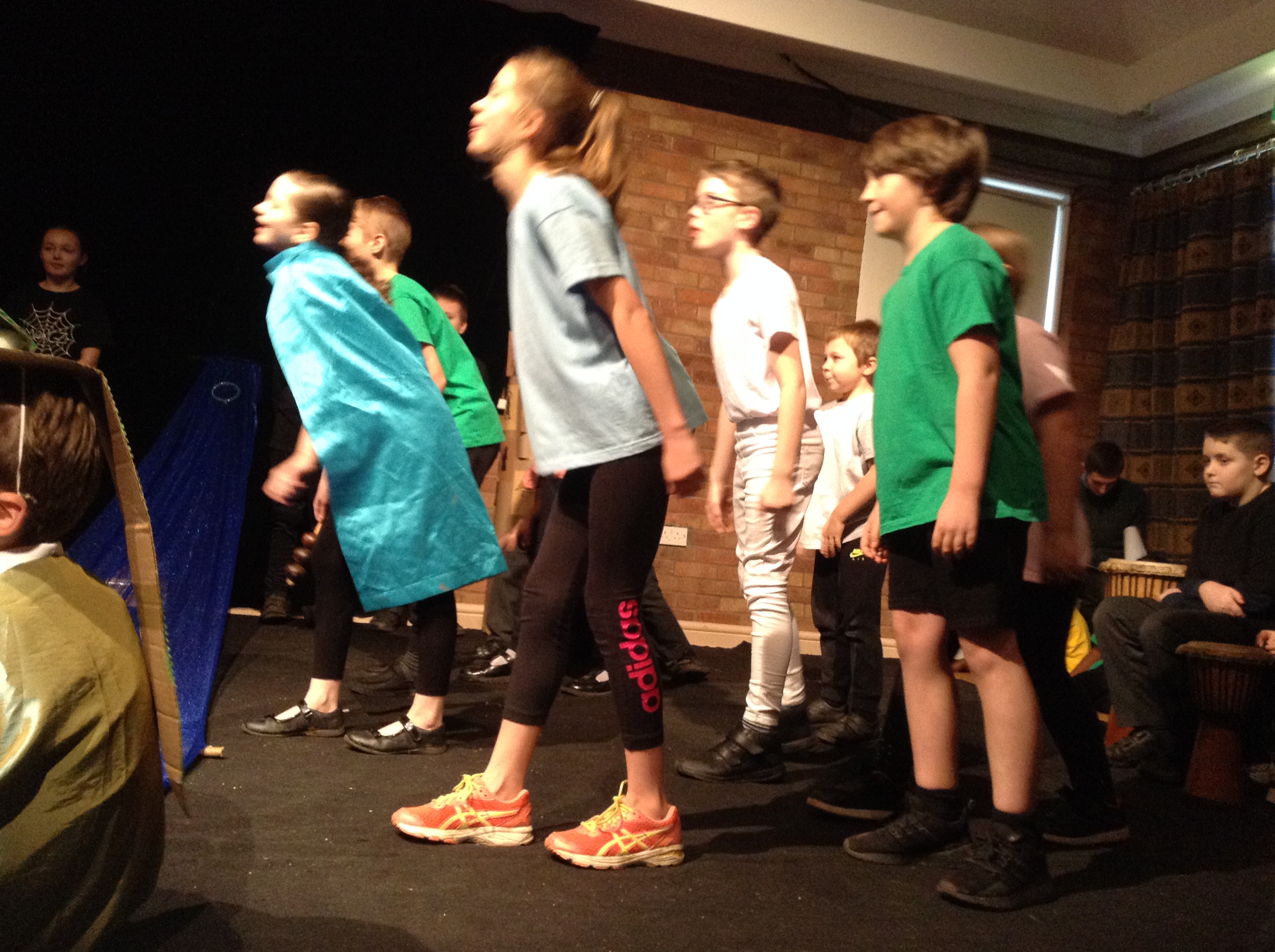 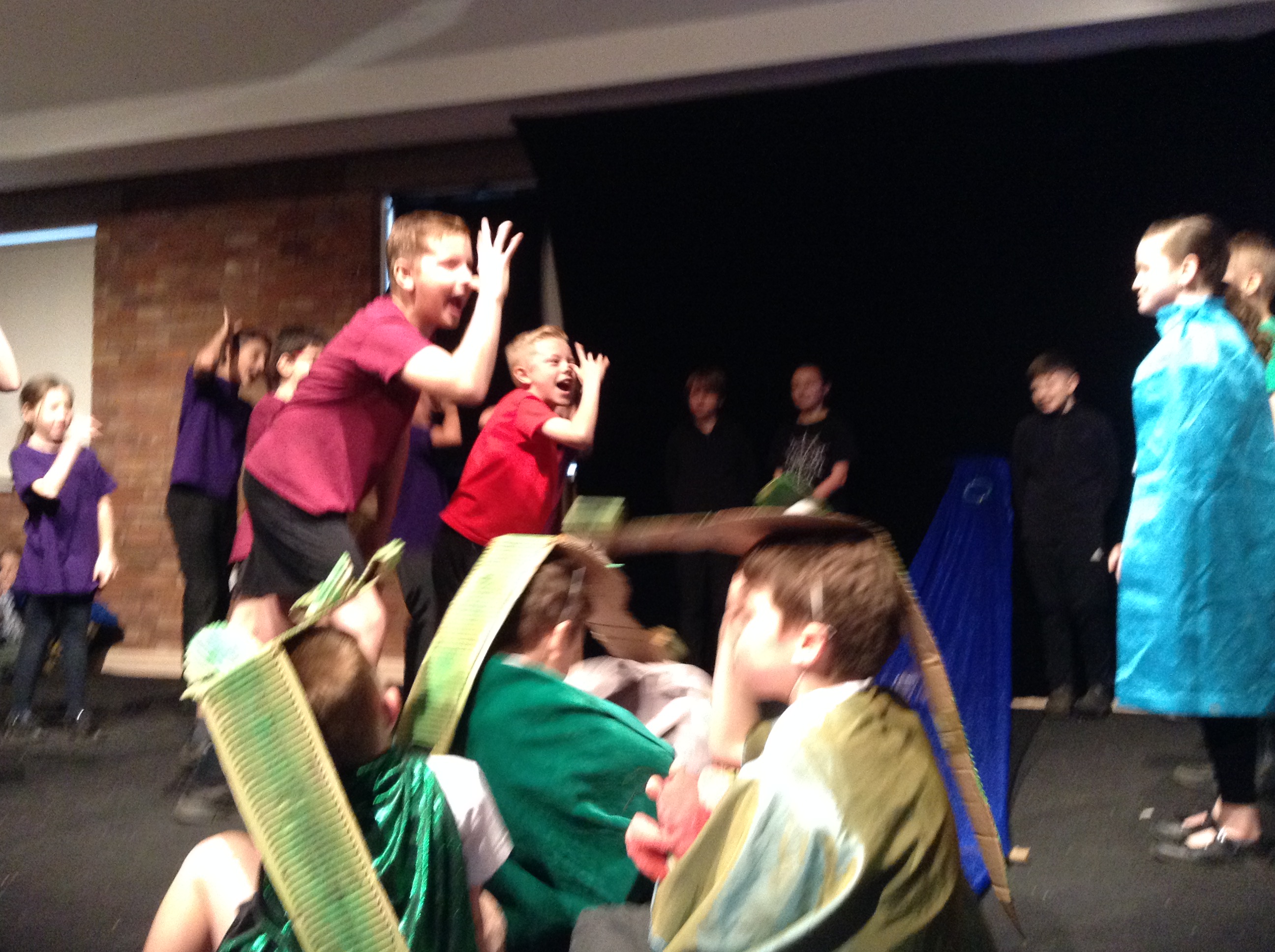 41Then one day, something unusual happens…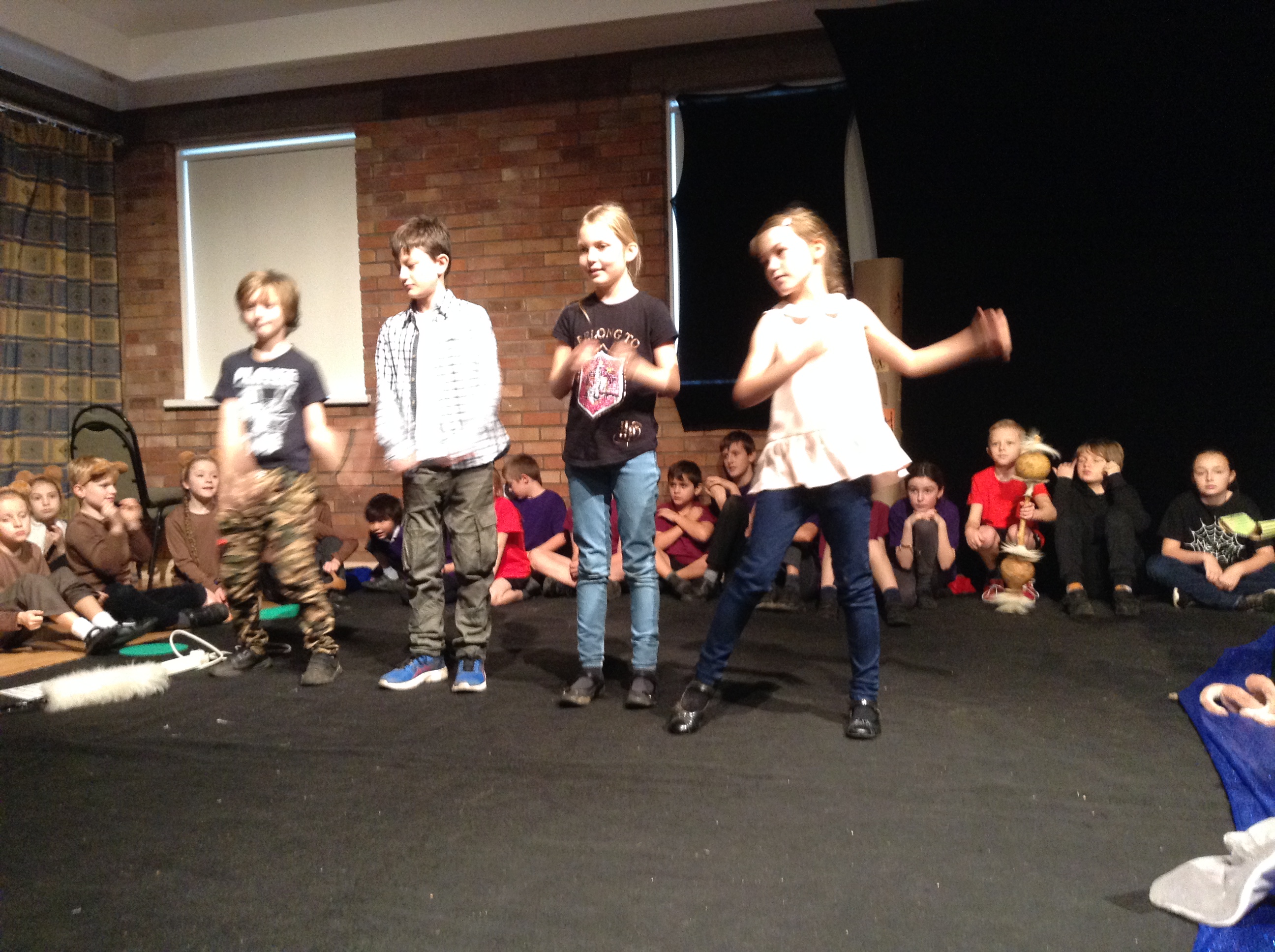 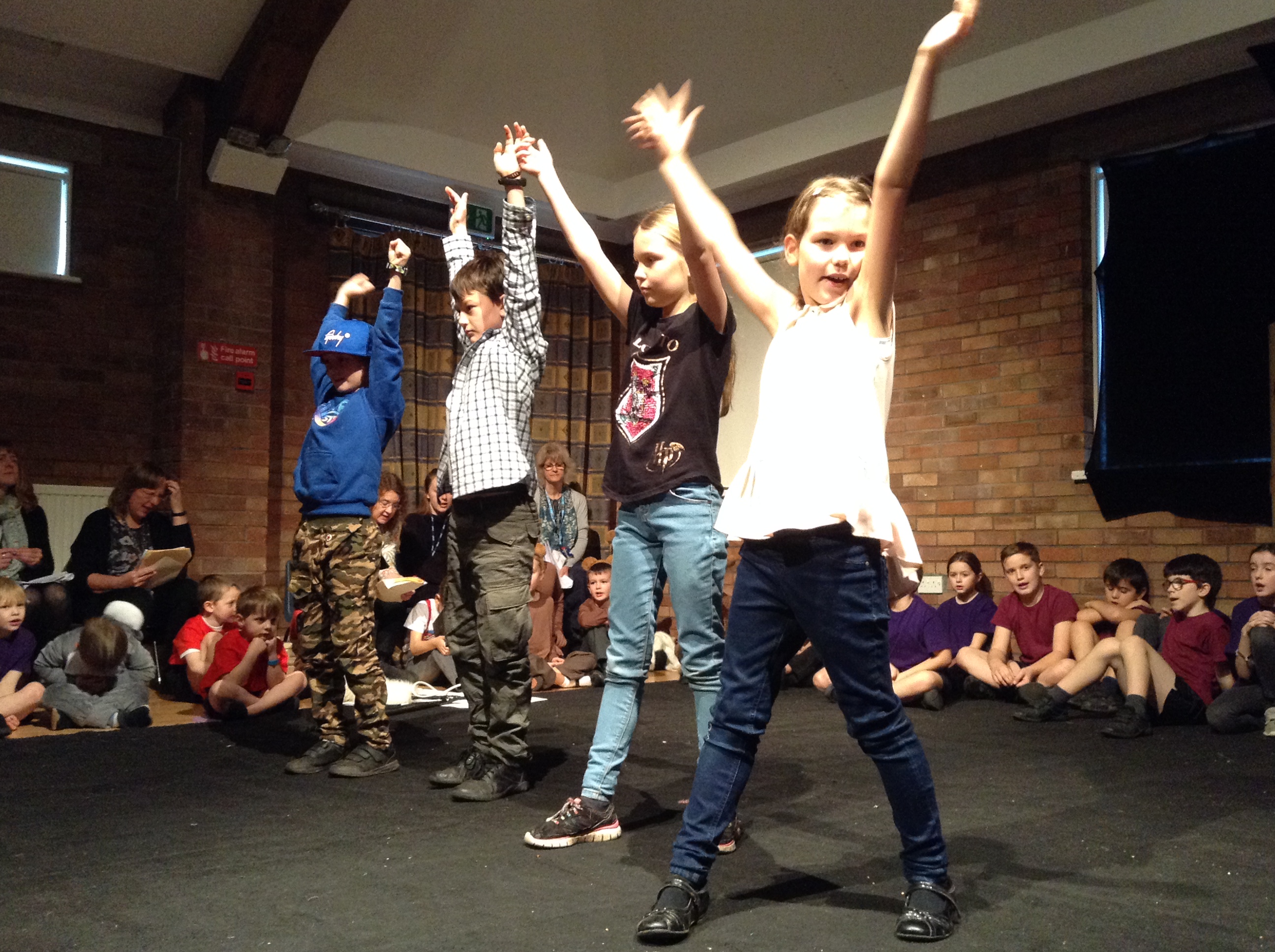 The TV Crew decide to build a bridge to link the 2 tribes.
Chief Sotongi is very worried about this.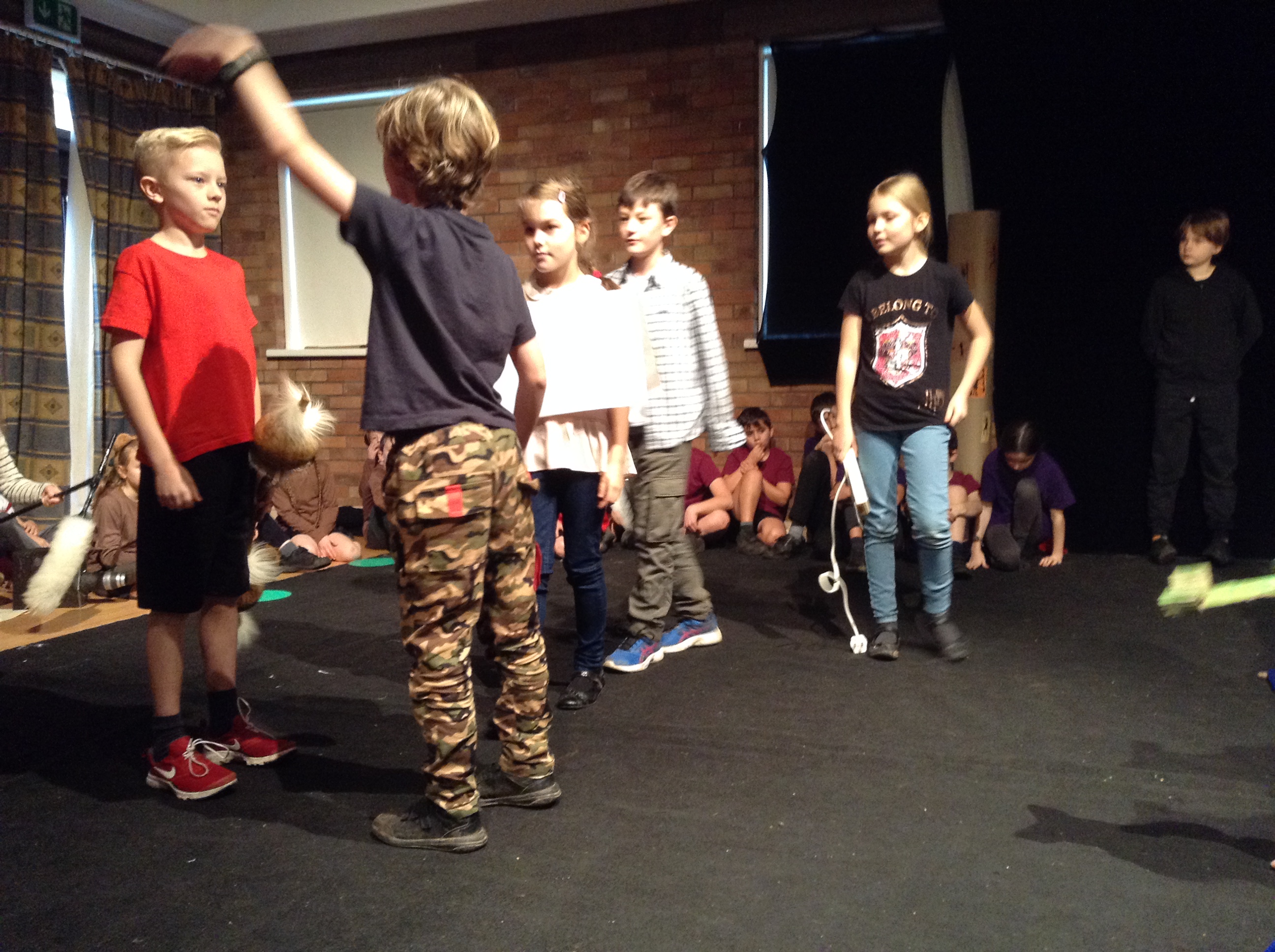 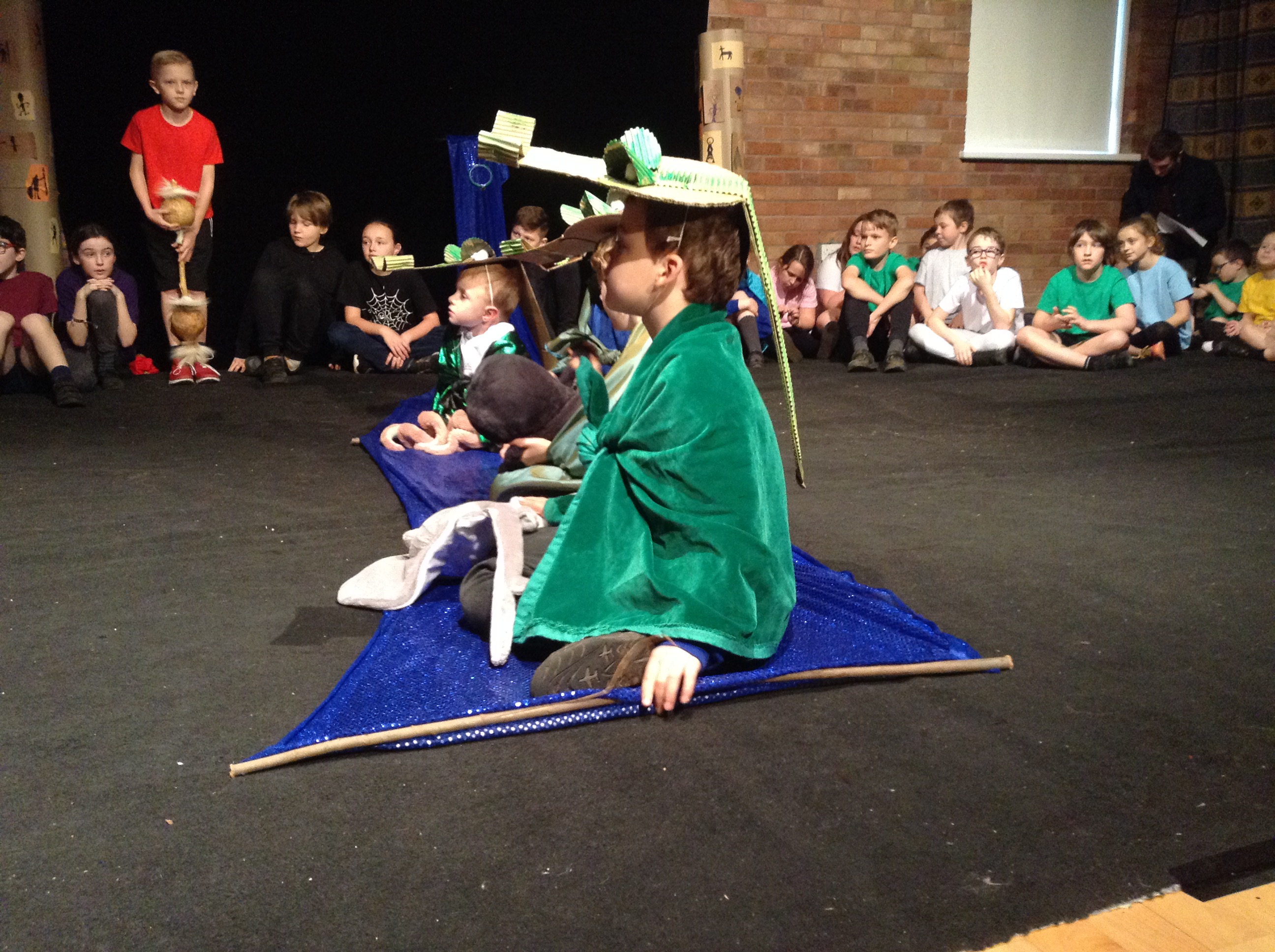 Then The Bears arrive.Troublesome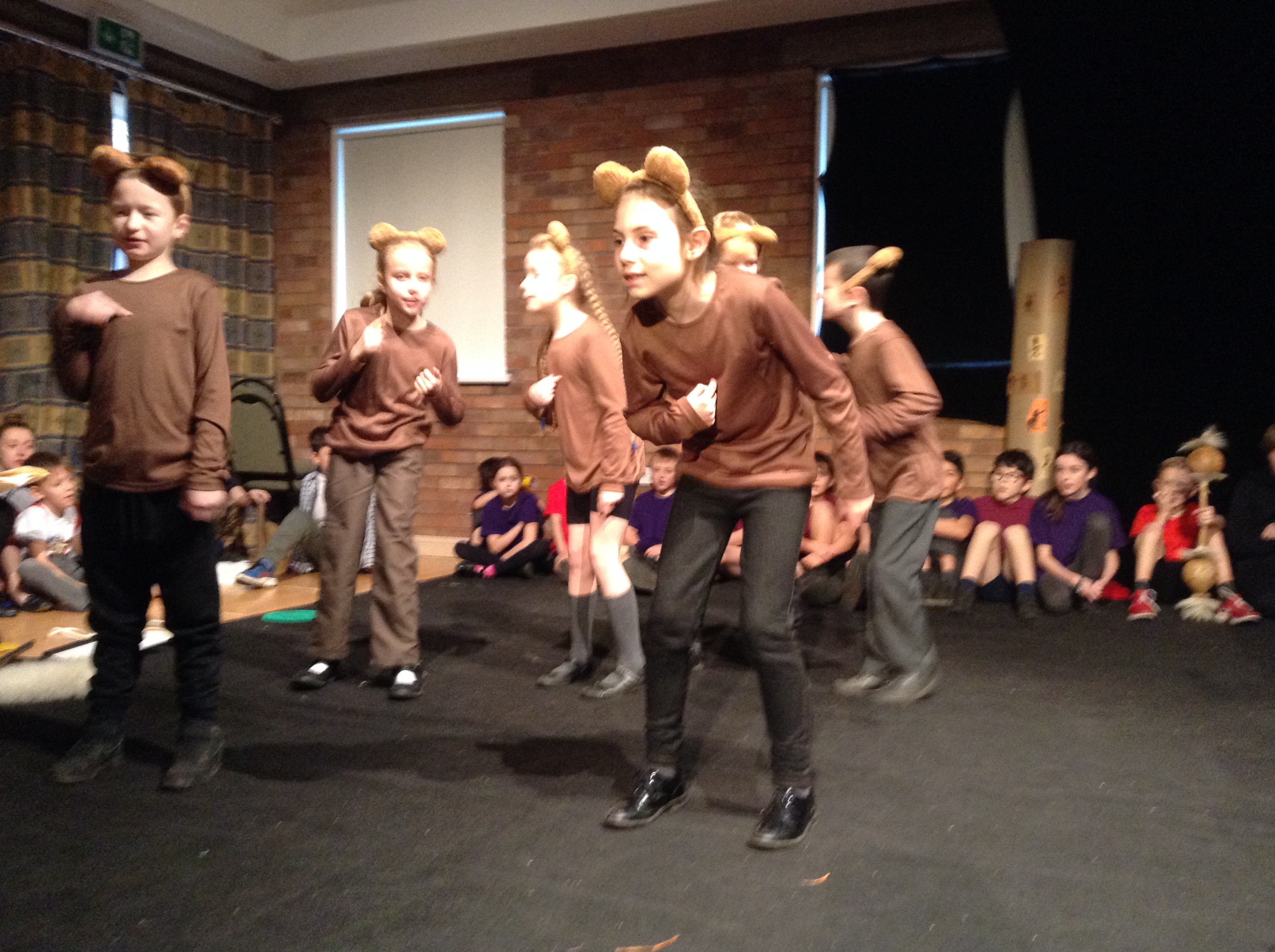 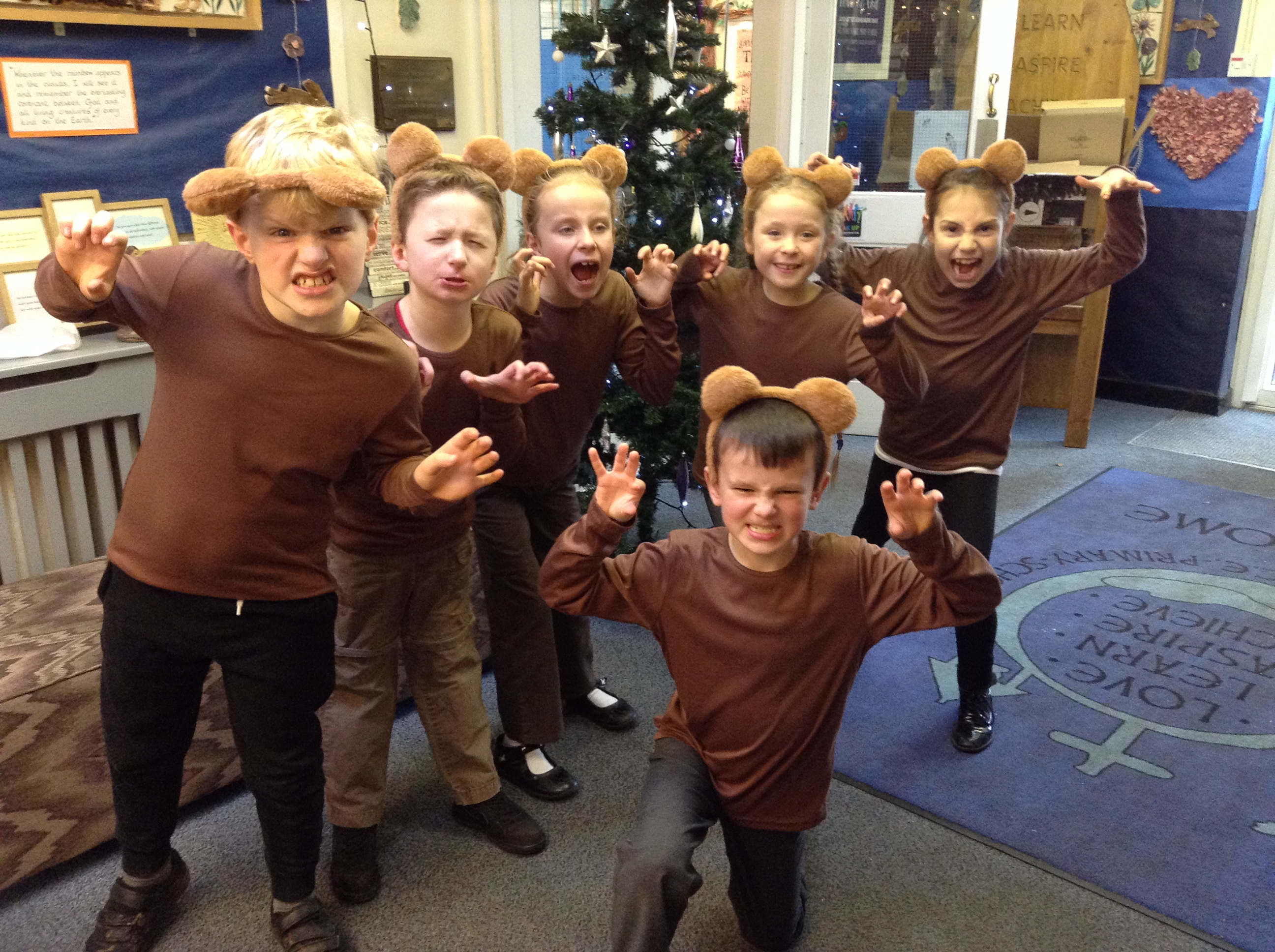 The Wannakiki has a dream – Her baby must be The Peace Child.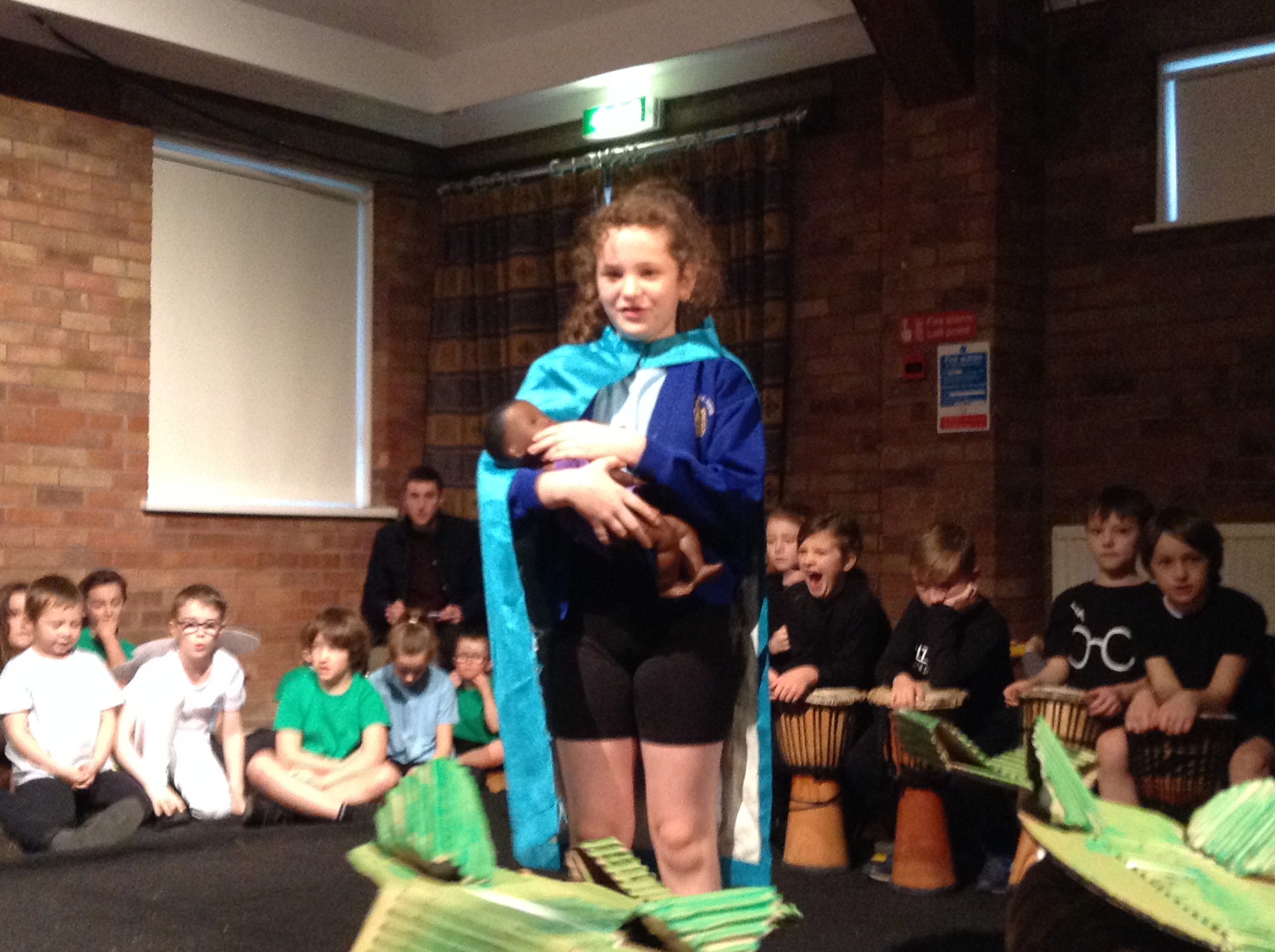 23